   EMENTAS DE 2017LEI NºEMENTAS DAS LEISNº DOMNº DOMDATA DA PUBLICAÇÃO48.770101013.01.201711.977101013.01.20177.499/2011101013.01.20177.825/2012101013.01.201748.777101013.01.201748.769111116.01.201748.788171724.01.201748.812171724.01.201748.768232301.02.201748.835252503.02.201748.774252503.02.201748.845292909.02.20176.167333315.02.20176.171333315.02.20176.175333315.02.20176.170333315.02.20176.179333315.02.20176.176333315.02.201748.779333315.02.20176.188333315.02.20176.191333315.02.201748.842333315.02.201748.847333315.02.201748.822343416.02.201748.854353516.02.201748.863353517.02.201748.863353517.02.20176.197363620.02.201748.863373721.02.201748.838393923.02.201748.859393923.02.201748.860393923.02.201748.875393923.02.20176.181404024.02.20176.182404024.02.20176.193404024.02.20176.192404024.02.201748.862404024.02.201748.868404024.02.201748.866404024.02.20176.195424203.03.201748.869424203.03.201748.868424203.03.201748.872424203.03.201748.873424203.03.201748.892434306.03.201748.836444407.03.201748.874444407.03.201748.880444407.03.201748.880444407.03.201748.881444407.03.201748.882444407.03.201748.779454508.03.201748.898484813.03.201748.894494914.03.201748.900494914.03.201748.901494914.03.20176.178545421.03.20176.183545421.03.20176.186545421.03.20176.180545421.03.20176.187545421.03.20176.189545421.03.201748.907545421.03.20176.190545421.03.201748.911545421.03.201748.912545421.03.201748.913545421.03.201748.918555522.03.201748.929626231.03.201748.930626231.03.201748.931626231.03.201748.932626231.03.20176.190636303.04.20176.198636303.04.201748.938666606.04.20176.184686810.04.201748.936686810.04.201748.937686810.04.201748.944717117.04.201748.945717117.04.201748.946717117.04.201748.947717117.04.201748.965717117.04.201748.966717117.04.201748.989717117.04.201748.963747420.04.201748.975747420.04.201748.998747420.04.201748.978767625.04.201748.979767625.04.201748.980767625.04.201748.981767625.04.201748.982767625.04.201748.983767625.04.201748.990767625.04.201748.991767625.04.20176.199777726.04.201749.023797928.04.201748.985808002.05.201749.000818103.05.201749.002818103.05.201749.013818103.05.201749.015818103.05.20176.200838305.05.20176.202838305.05.20176.201838305.05.20176.203838305.05.20176.204838305.05.20176.202838305.05.201748.999838305.05.20176.205838305.05.20176.205838305.05.201749.004838305.05.201749.016838305.05.201749.018838305.05.201749.019878711.05.201749.020878711.05.201749.021878711.05.201749.026878711.0.5201749.046878711.05.20176.206939319.05.201749.024939319.05.201749.025939319.05.201749.025939319.05.201749.036939319.05.201749.038939319.05.201749.039939319.05.201749.042939319.05.201749.047939319.05.201749.048939319.05.201749.053939319.05.201749.054939319.05.201749.056939319.05.201749.058939319.05.201749.059939319.05.201749.060939319.05.201749.062939319.05.201749.071949422.05.201749.066959523.05.201749.067959523.05.201749.068959523.05.201749.069959523.05.201749.073959523.05.201749.052969623.05.201749.084979725.05.20176.207999929.05.20176.208999929.05.201749.078999929.05.201749.081999929.05.201749.082999929.05.201748.94810110131.05.201749.11910110131.05.20176.197/48.98910110131.05.201749.08810310302.06.201749.10110310302.06.201749.10310310302.06.201749.10810310302.06.201749.10910310302.06.201749.11010310302.06.201749.11510310302.06.201749.12110610607.06.201749.12210610607.06.201749.12310610607.06.201749.12510610607.06.201749.12610610607.06.201749.12710610607.06.201749.12810610607.06.201749.06510710708.06.201749.12910710708.06.201749.14610910912.06.201749.14710910912.06.201749.15110910912.06.201749.15210910912.06.201749.15310910912.06.201749.15510910912.06.20176.21011111114.06.201749.15911111114.06.201749.16111111114.06.201749.16311111114.06.201748.73111311319.06.201749.17211511521.06.201749.17311511521.06.201749.17411511521.06.201749.18011511521.06.201749.19011511521.06.201749.18211611622.06.201749.18411611622.06.201749.18311811826.06.201749.19511811826.06.201749.19911911927.06.201749.20011911927.06.201749.20111911927.06.201749.20112012028.06.201749.21212512507.07.201749.21312512507.07.201749.21412512507.07.201749.21512512507.07.201749.22012512507.07.201749.22112512507.07.201749.22212512507.07.201749.22312512507.07.201749.21012512507.07.201749.22412512511.07.201749.22512512511.07.201749.23612512511.07.201749.23712512511.07.201749.23912512511.07.201749.25912512511.07.20176.21112512511.07.201749.24712512511.07.201749.24812512511.07.201749.25012512511.07.201749.25313413420.07.201749.25713413420.07.201749.25713413420.07.201749.26313413420.07.201749.26813513521.07.201749.27213513521.07.201749.27313513521.07.201749.27413513521.07.201749.28613613625.07.201749.28813613625.07.201749.28913613625.07.201749.29013613625.07.201749.29513913927.07.201749.29713913927.07.201749.29813913927.07.201749.29913913927.07.201749.29513913927.07.201749.30314214202.08.201749.31214214202.08.201749.31214214202.08.201749.31414214202.08.201749.30414514507.08.201749.31614614608.08.201749.31714614608.08.201749.31814614608.08.201749.31914614608.08.201749.32114614608.08.201749.32214614608.08.201749.32314614608.08.201749.32414614608.08.201749.31514714709.08.201749.32014714709.08.201749.32514714709.08.201749.33014714709.08.201749.33214714709.08.201749.33714814810.08.201749.33814814810.08.201749.31315115115.08.201749.31415115115.08.201749.32515115115.08.201749.34015115115.08.201749.34215115115.08.201749.35415115115.08.201749.28015215216.08.201749.36615215216.08.201749.36315215216.08.201749.28015415416.08.201749.36615415416.08.201749.36915515516.08.201749.10215615622.08.201749.37515815824.08.201749.37615815824.08.201749.37715815824.08.201749.38415815824.08.201749.38515815824.08.201749.38915815824.08.201749.39015815824.08.20176.21316016028.08.201749.39216016028.08.201749.36116216230.08.201749.36416216230.08.201749.36216216230.08.201749.40216316331.08.201749.40316316331.08.201749.40416316331.08.201749.41116316331.08.201749.41216316331.08.201749.39716516504.09.201749.41616516504.09.201749.41716516504.09.201749.42416516504.09.201749.42716516504.09.201749.45016516504.09.201733.1446.03316816811.09.201749.29416916912.09.201749.34616916912.09.201749.30516916912.09.201749.43516916912.09.201749.43616916912.09.201749.43916916912.09.201749.49517117114.09.201749.50017117114.09.201749.50417117114.09.201749.45117117114.09.201749.40617617621.09.20176.24417717722.09.201749.44217717722.09.201749.52417717722.09.201749.52517717722.09.201749.57718018027.09.201749.58218018027.09.201749.40518118128.09.201749.40918118128.09.201749.58418118128.09.201749.62618118128.09.201749.62718118128.09.20176.21418218229.09.20176.21618218229.09.20176.21518218229.09.20176.21918218229.09.20176.22018218229.09.20176.22418218229.09.20176.22118218229.09.20176.22518218229.09.20176.22218218229.09.20176.22618218229.09.20176.23218218229.09.20176.22918218229.09.20176.22918218229.09.20176.23118218229.09.20176.23918218229.09.20176.23718218229.09.20176.24018218229.09.20176.23818218229.09.20176.24618218229.09.20176.24318218229.09.20176.24718218229.09.20176.24518218229.09.20176.22318318302.10.201749.42318318302.10.201749.43818318302.10.201749.50318318302.10.201749.63218318302.10.201749.63318318302.10.201749.63518318302.10.201749.63618318302.10.201749.63718318302.10.201749.63818318302.10.201749.63918318302.10.201749.64518418403.10.201749.64618418403.10.201749.64718418403.10.20176.21718818809.10.20176.24818818809.10.20176.23418818809.10.20176.25018818809.10.20176.25218818809.10.20176.25318818809.10.201749.36218818809.10.20176.25418818809.10.201749.57318818809.10.201749.64018818809.10.201749.57418818809.10.201749.65018818809.10.201749.65118818809.10.201749.65218818809.10.201749.66119019011.10.201749.66319019011.10.201749.67019019011.10.20176.25519119111.10.201749.67319219216.10.201749.67419219216.10.201749.67619219216.10.201749.67919519519.10.201749.68019519519.10.201749.68119519519.10.201749.68519519519.10.201749.69219619619.10.201749.69319619619.10.201749.69419619619.10.201749.69619619619.10.201749.69819619619.10.201749.69919619619.10.201749.71619719723.10.201749.58019919925.10.201749.68719919925.10.201749.68619919925.10.201749.68819919925.10.201749.70319919925.10.201749.70519919925.10.201749.70619919925.10.201749.71219919925.10.201749.30120120127.10.201749.70220420401.11.201749.70920420401.11.201749.71020420401.11.201749.72020420401.11.201749.72120420401.11.201749.72220420401.11.201749.72420420401.11.201749.72620420401.11.201749.72720420401.11.201749.72920420401.11.201749.73020420401.11.201749.73120420401.11.201749.73220420401.11.201749.73320420401.11.201749.73820520503.11.201749.73920520503.11.201749.74020520503.11.201749.74120520503.11.201749.42620620606.11.201749.52020620606.11.201749.52120620606.11.201749.49620620606.11.201749.64220620606.11.201749.73520920909.11.201749.74320920909.11.201749.74420920909.11.201749.74620920909.11.201749.74720920909.11.201749.75020920909.11.201749.50521221214.11.201749.75421221214.11.201749.75521221214.11.201749.79621221214.11.201749.79721221214.11.201749.79821221214.11.20176.25721321316.11.201749.76921321316.11.201749.44621521520.11.201749.57021521520.11.201749.56921521520.11.201749.64321521520.11.201749.84121821823.11.201748.77821921924.11.201748.89121921924.11.201749.76221921924.11.201749.25221921924.11.201749.81621921924.11.201749.81921921924.11.201749.82021921924.11.201749.82221921924.11.20176.25822322330.11.201749.72822322330.11.20176.25922322330.11.201749.75222322330.11.201749.86322322330.11.201749.43122422401.12.201749.82722422401.12.201749.82822422401.12.201749.83022422401.12.201749.83422422401.12.201749.84122422401.12.20176.26022622605.12.20176.26322622605.12.20176.26122622605.12.20176.26422622605.12.20176.26222622605.12.20176.26522622605.12.20176.26622622605.12.20176.26722622605.12.20176.26822622605.12.20176.27022622605.12.20176.27122622605.12.201749.82922622605.12.201749.83222622605.12.201749.83622622605.12.201749.84522622605.12.201749.84622622605.12.201749.86022622605.12.201749.86122622605.12.201749.50722722706.12.201749.58122722706.12.201749.84722722706.12.201749.86722722706.12.201749.86922722706.12.201749.88022722706.12.201749.88122722706.12.201749.30822722707.12.201749.79522722707.12.201749.80622722707.12.201749.80622822807.12.20176.27222922911.12.201749.88722922911.12.201749.88522922911.12.201749.88622922911.12.201749.88722922911.12.201749.88822922911.12.201749.88922922911.12.201749.89022922911.12.201749.89122922911.12.201749.89249.89222911.12.20176.2726.27222911.12.20176.8846.88422911.12.201749.88549.88522911.12.201749.88649.88622911.12.201749.88749.88722911.12.201749.88849.88822911.12.201749.88949.88922911.12.201749.89049.89022911.12.201749.89149.89122911.12.201749.89249.89222911.12.20176.2736.27323113.12.20176.2756.27523113.12.20176.2746.27423113.12.201749.86549.86523113.12.20176.2766.27623113.12.201749.05049.05023113.12.201749.89449.89423113.12.201749.89549.89523113.12.201749.91849.91823113.12.201749.91949.91923113.12.201749.92949.92923114.12.201749.83849.83823418.12.201749.91649.91623418.12.201749.94049.94023418.12.201749.94649.94623418.12.201749.94749.94723418.12.201749.95449.95423418.12.201749.96349.96323418.12.201749.96449.96423418.12.201749.96549.96523418.12.201749.96649.96623418.12.201749.96749.96723418.12.201749.97749.97723418.12.201749.97849.97823418.12.201749.97949.97923418.12.201749.96949.96923418.12.201749.99149.99123418.12.201749.99249.99223418.12.201749.99349.99323418.12.201749.93949.93923418.12.201750.00650.00623418.12.201749.97549.97524027.12.201749.99649.99624027.12.201749.99549.99524027.12.201750.00050.00024027.12.201750.01750.01724027.12.201750.01850.01824027.12.201749.99449.99424128.12.20176.2796.27924128.12.20176.2806.28024128.12.20176.2896.28924128.12.2017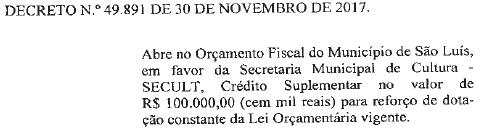 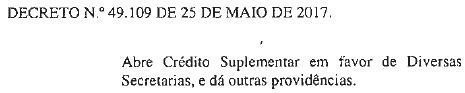 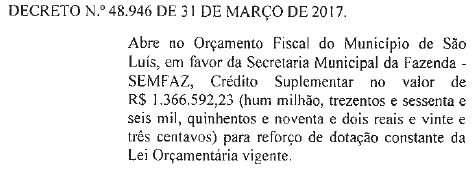 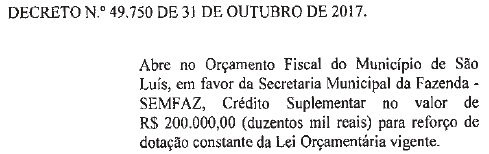 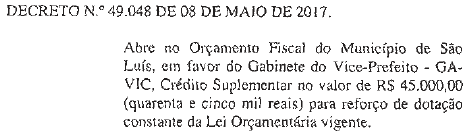 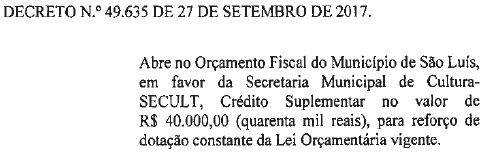 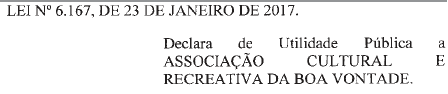 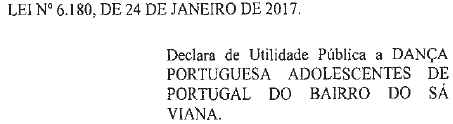 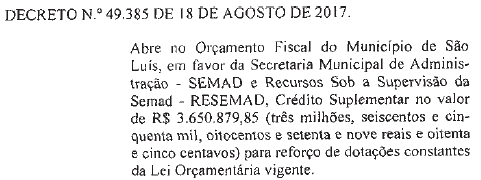 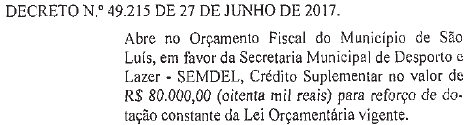 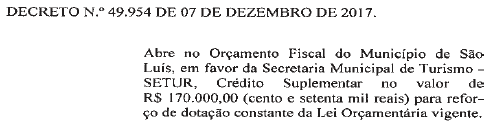 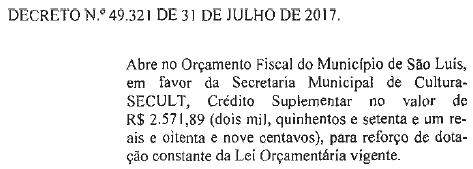 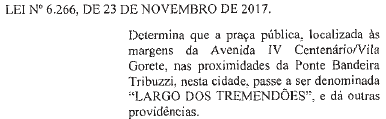 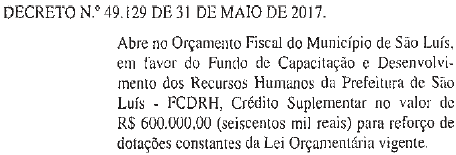 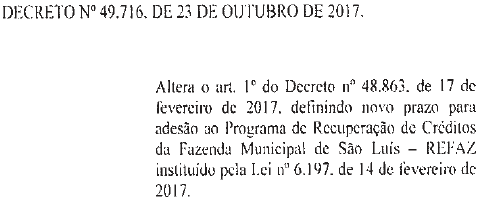 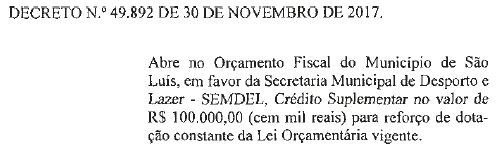 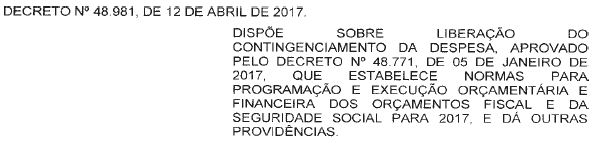 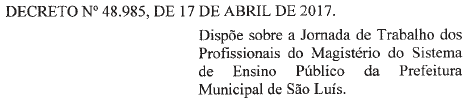 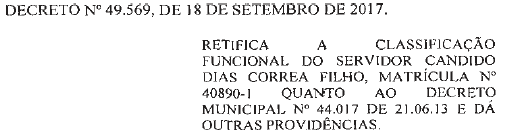 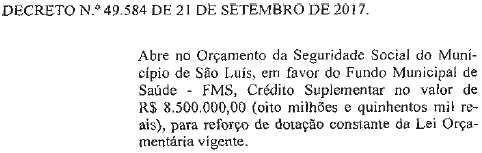 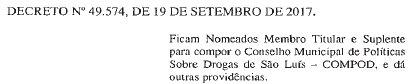 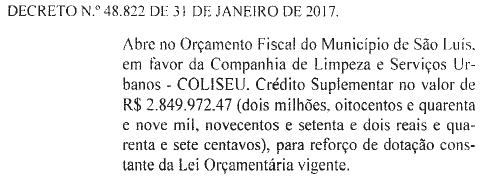 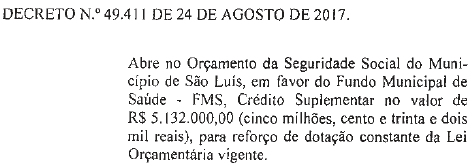 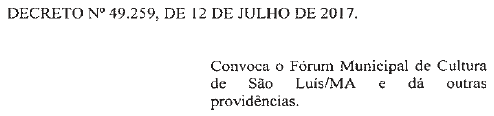 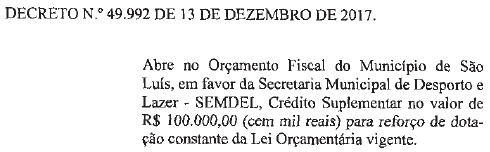 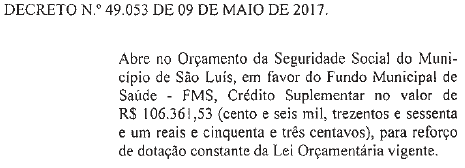 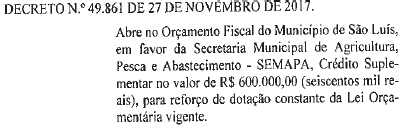 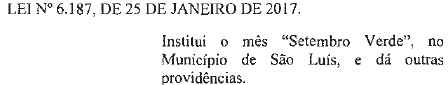 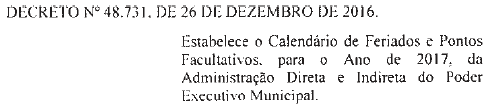 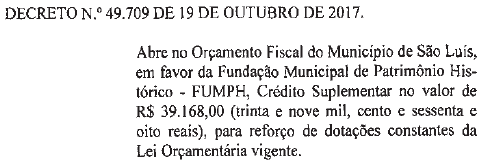 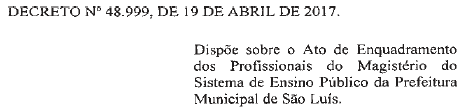 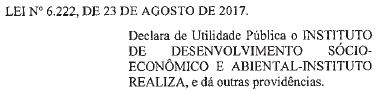 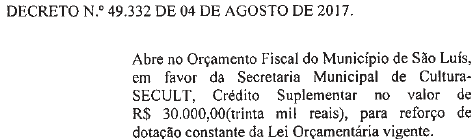 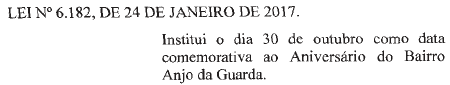 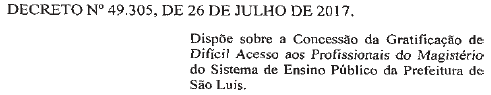 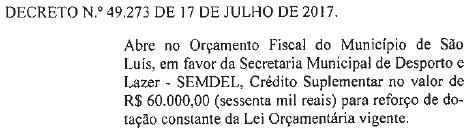 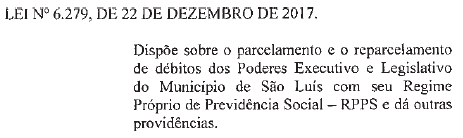 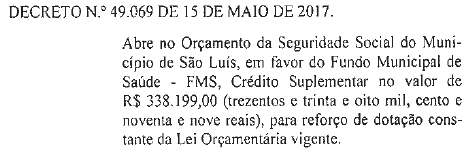 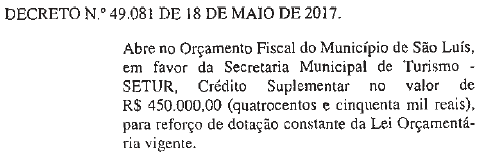 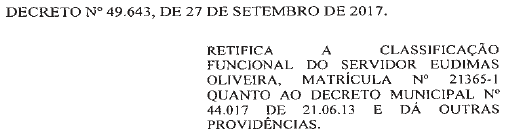 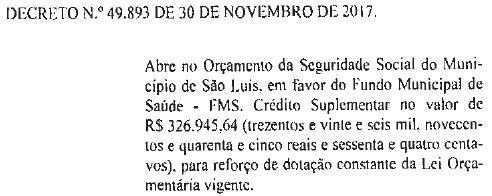 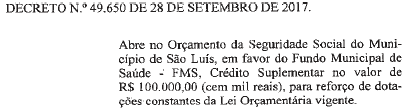 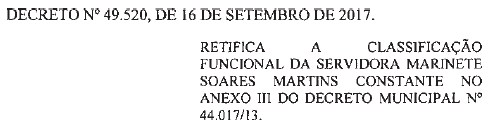 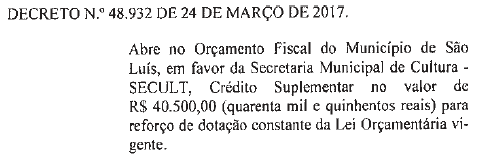 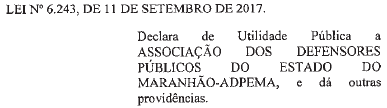 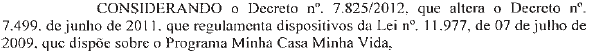 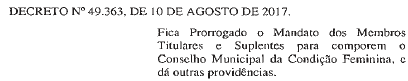 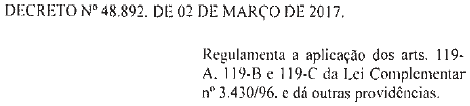 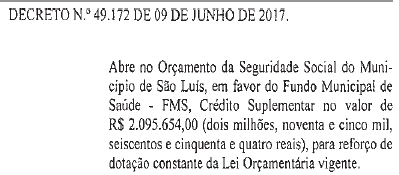 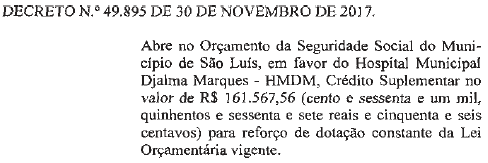 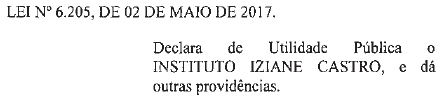 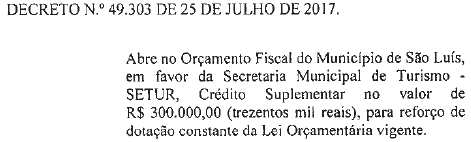 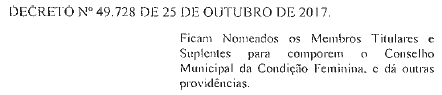 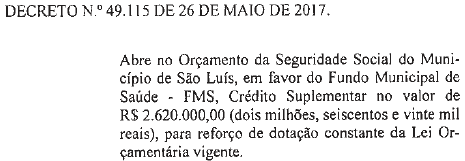 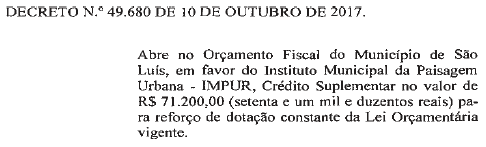 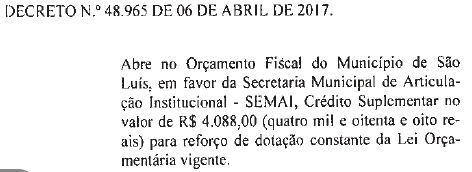 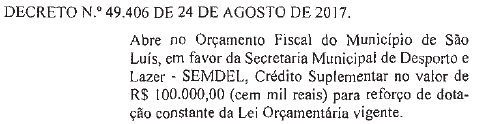 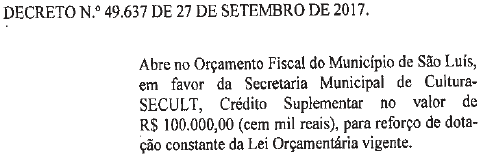 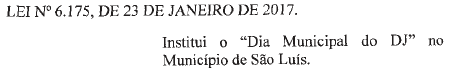 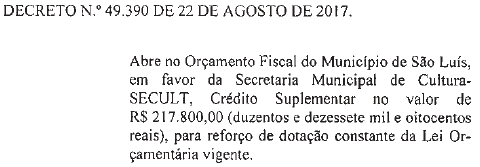 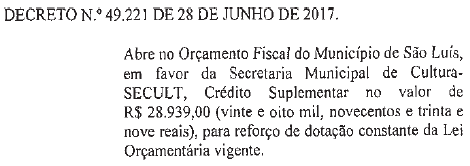 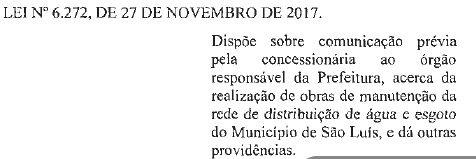 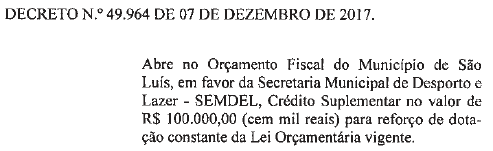 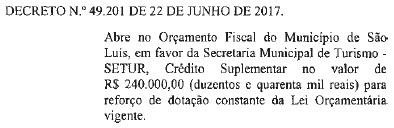 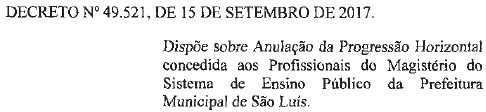 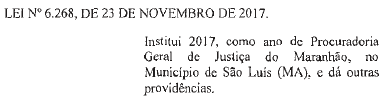 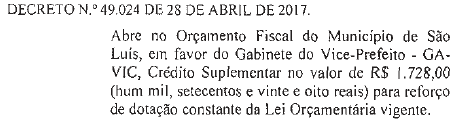 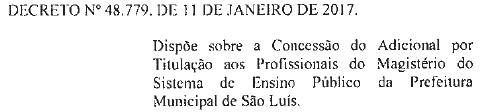 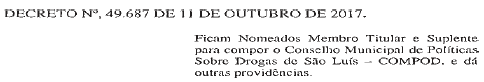 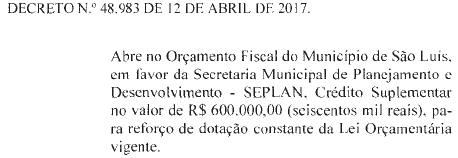 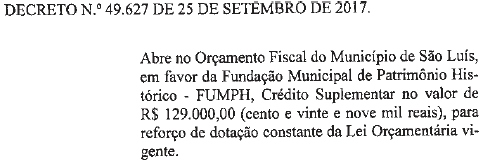 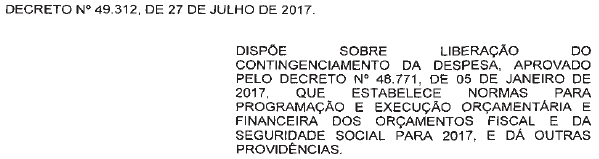 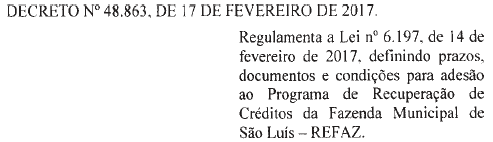 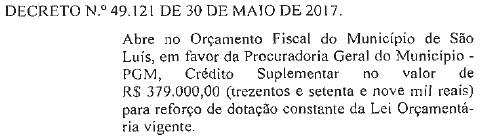 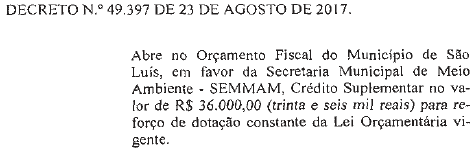 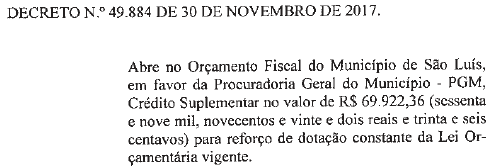 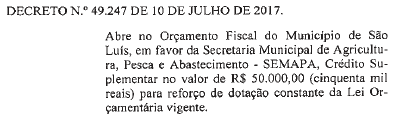 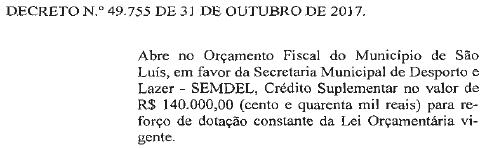 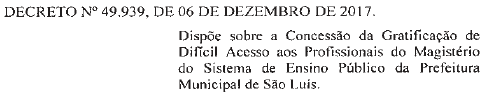 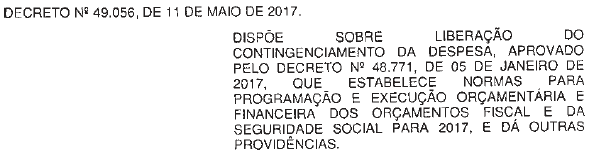 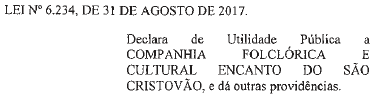 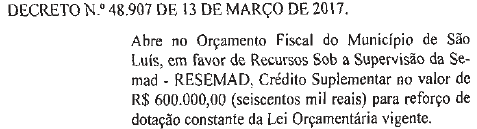 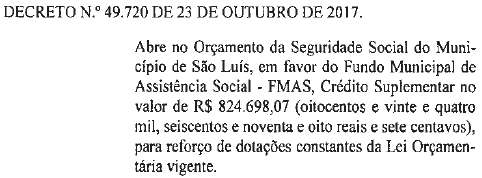 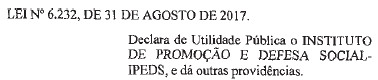 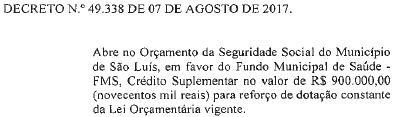 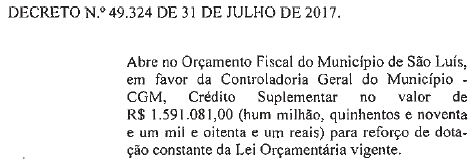 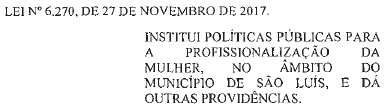 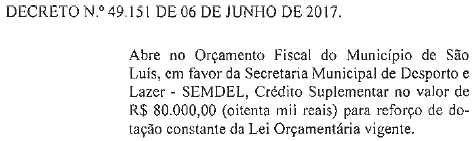 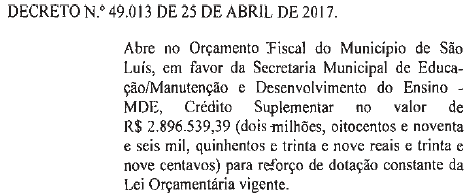 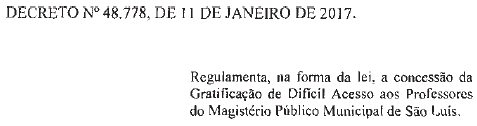 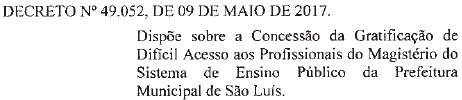 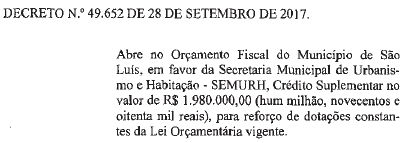 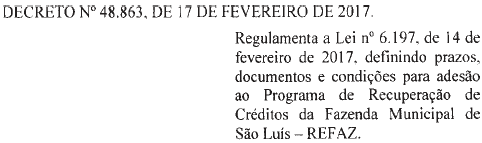 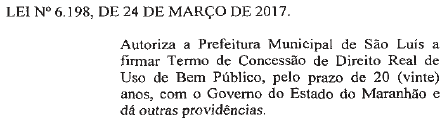 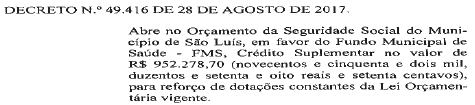 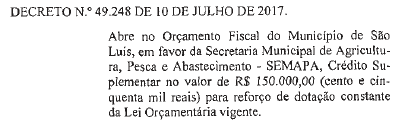 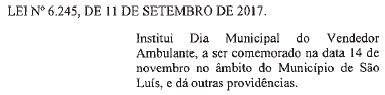 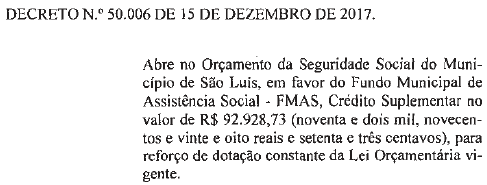 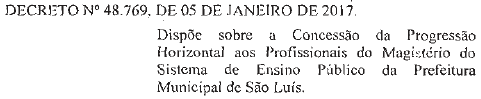 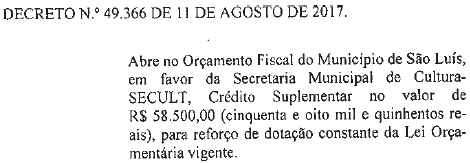 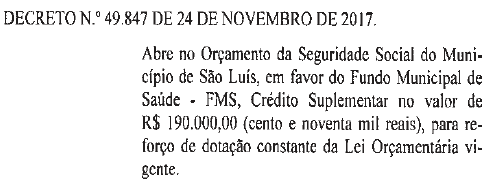 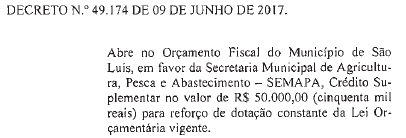 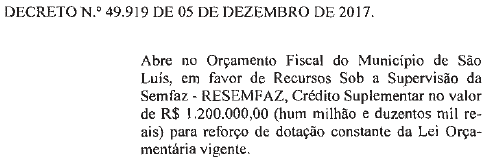 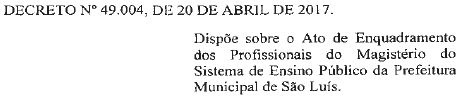 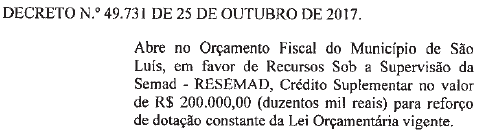 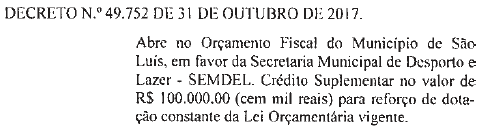 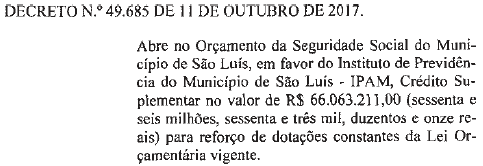 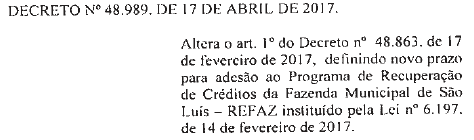 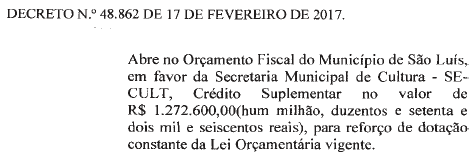 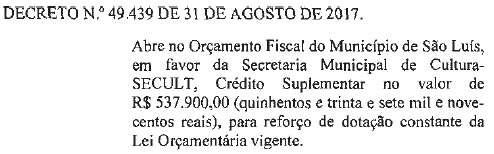 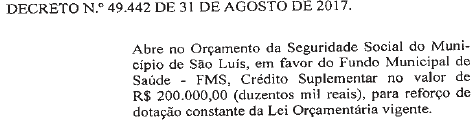 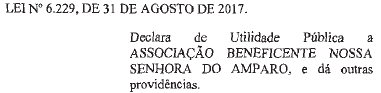 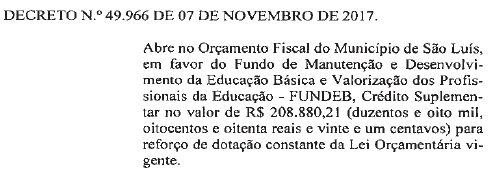 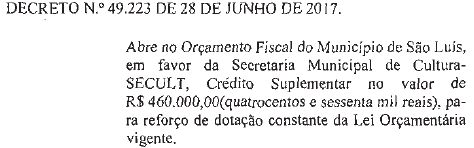 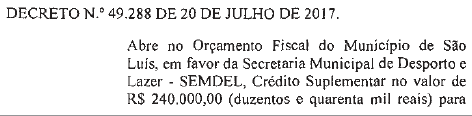 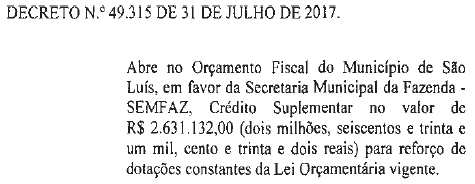 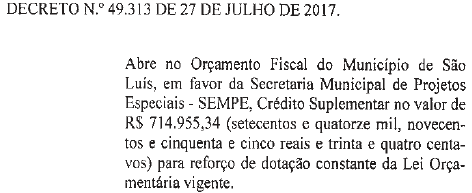 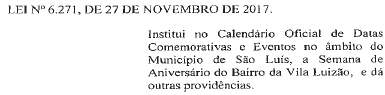 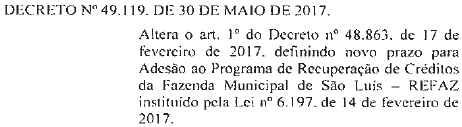 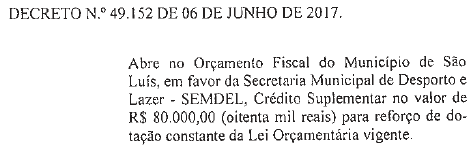 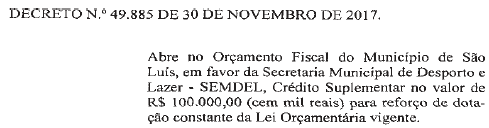 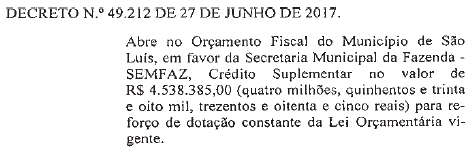 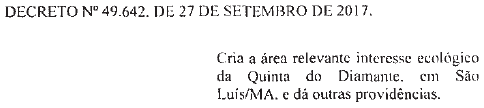 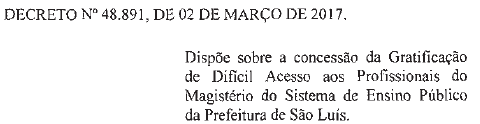 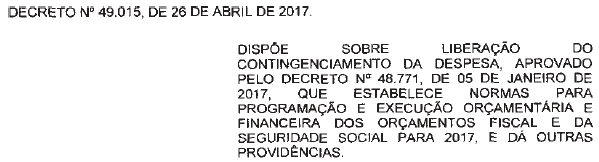 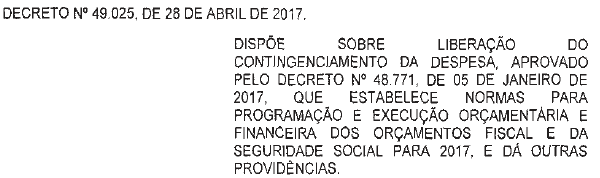 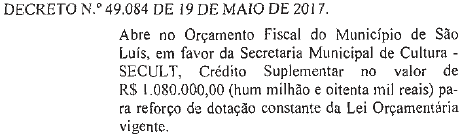 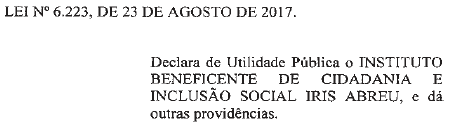 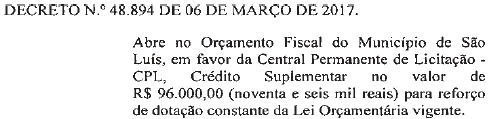 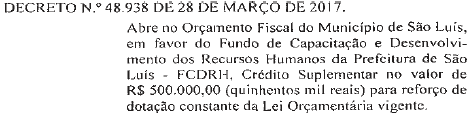 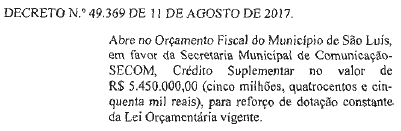 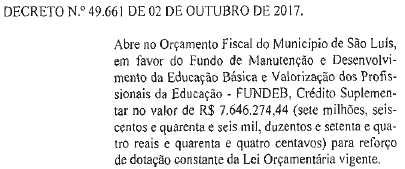 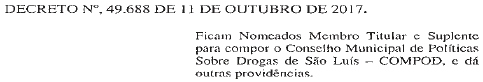 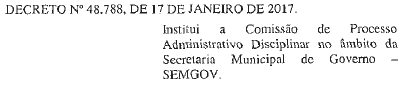 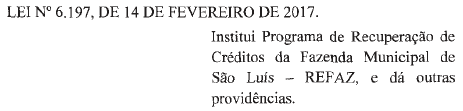 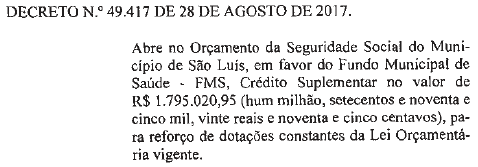 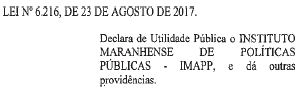 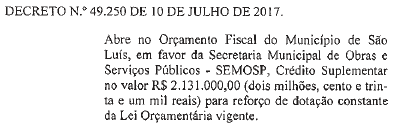 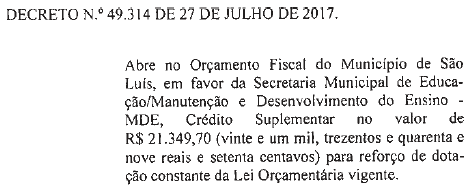 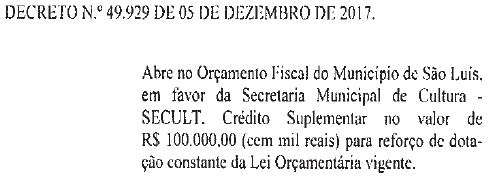 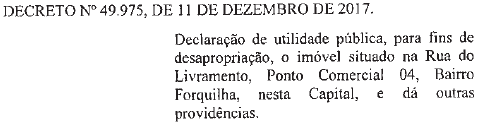 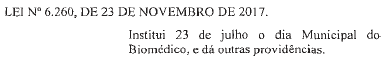 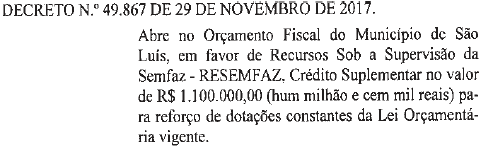 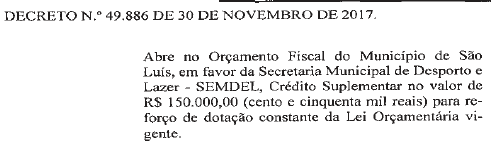 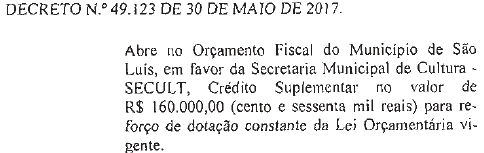 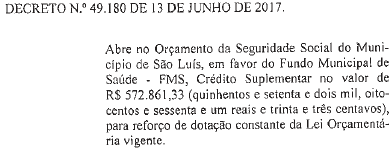 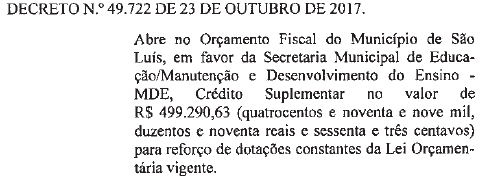 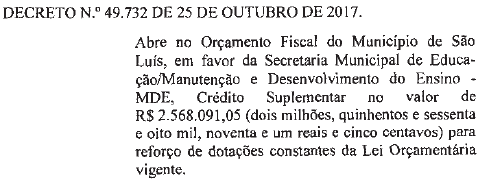 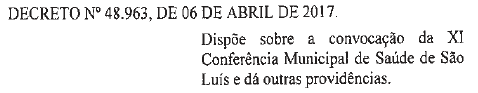 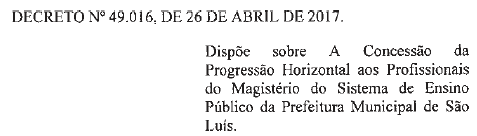 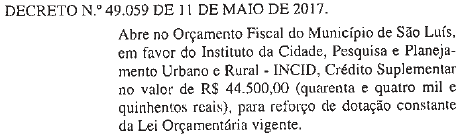 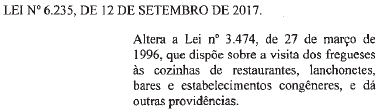 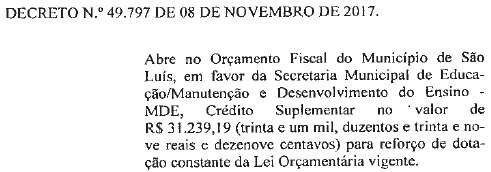 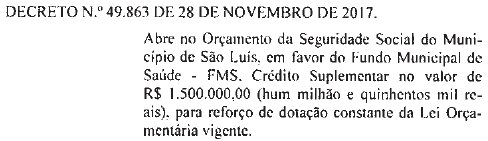 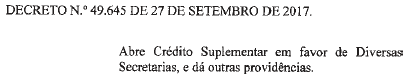 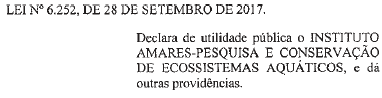 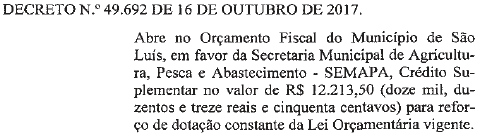 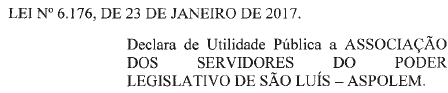 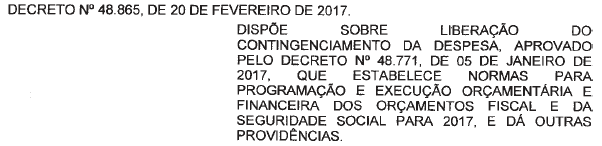 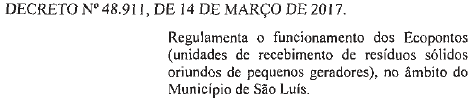 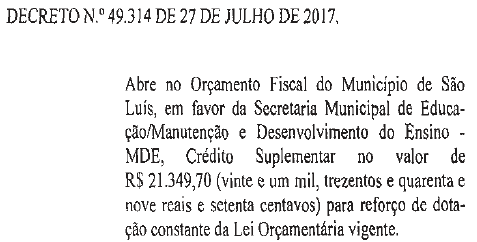 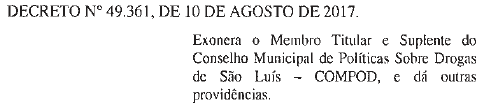 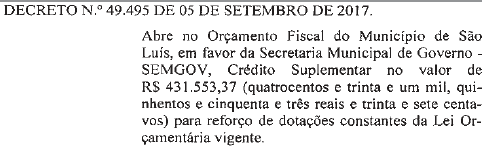 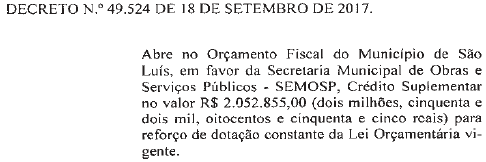 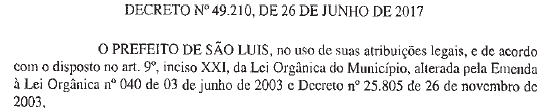 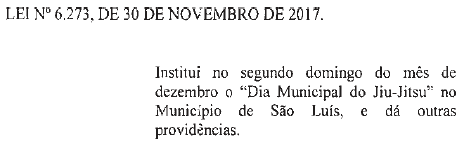 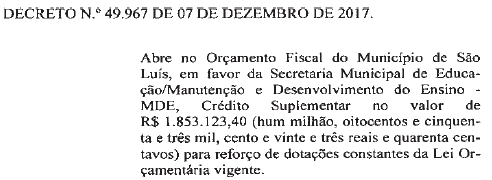 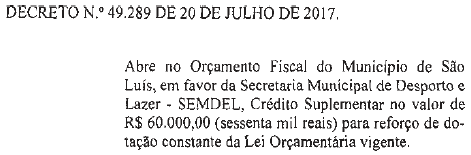 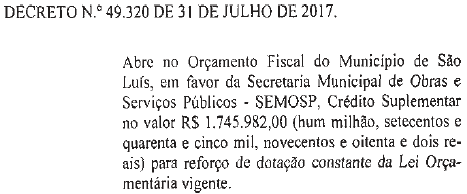 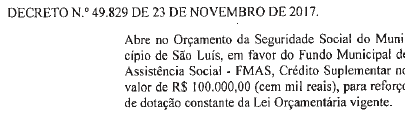 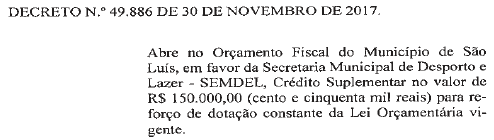 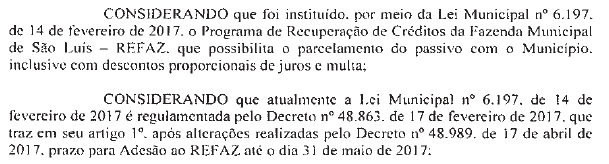 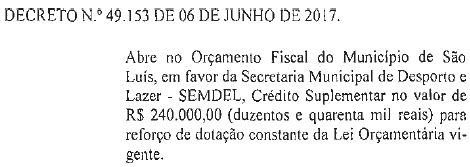 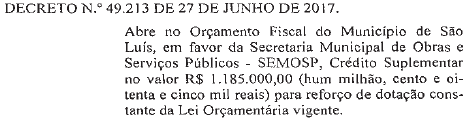 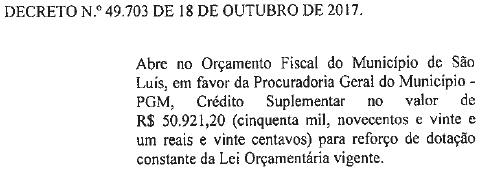 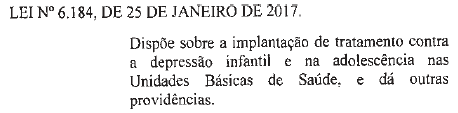 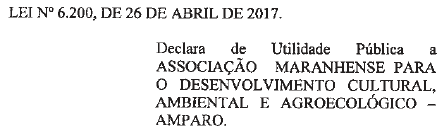 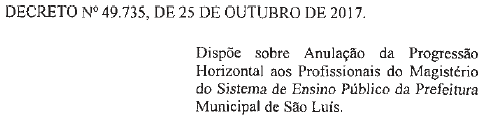 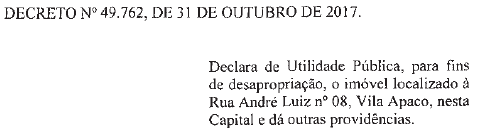 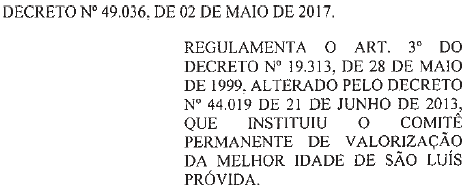 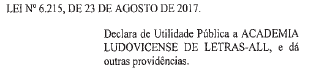 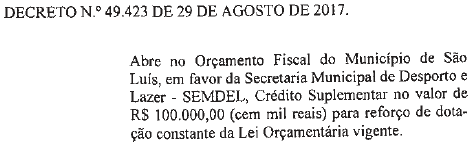 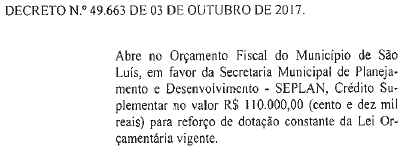 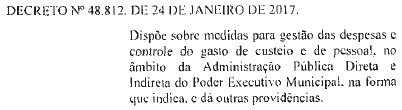 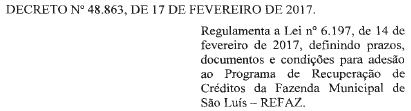 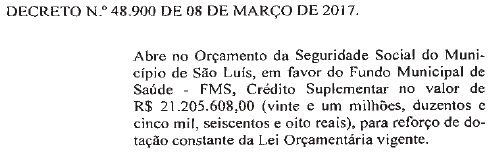 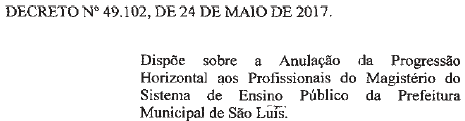 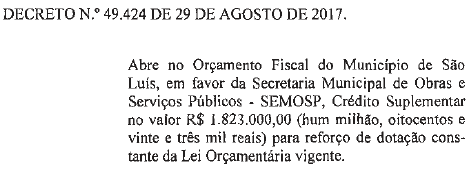 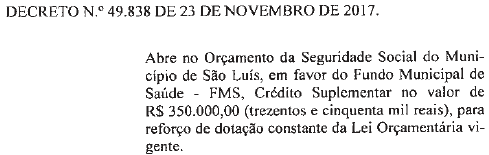 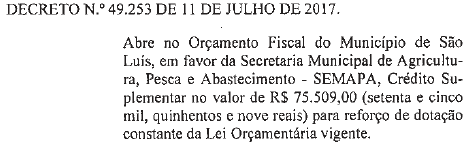 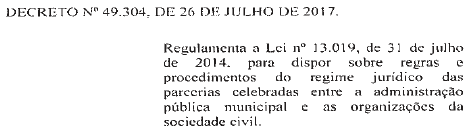 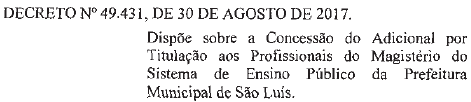 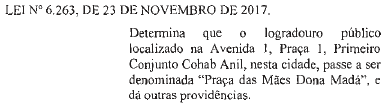 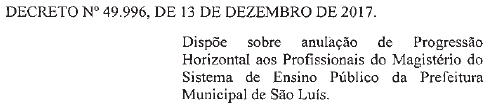 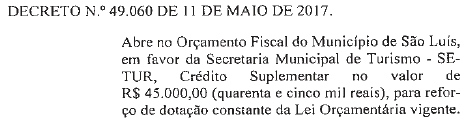 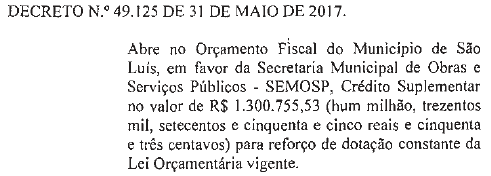 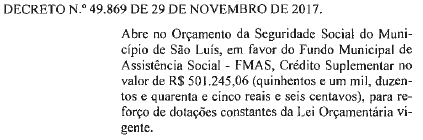 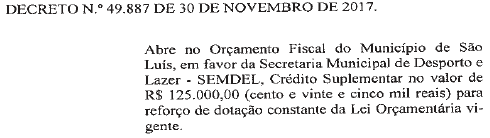 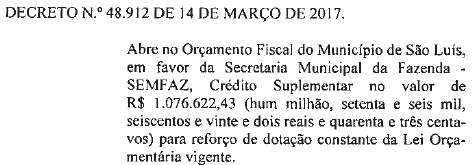 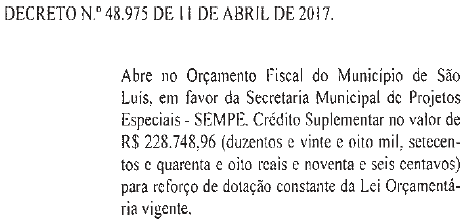 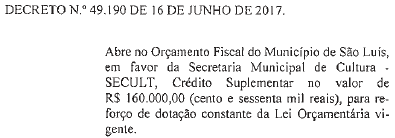 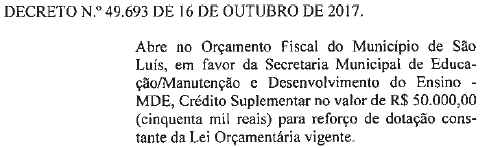 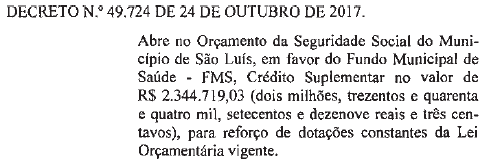 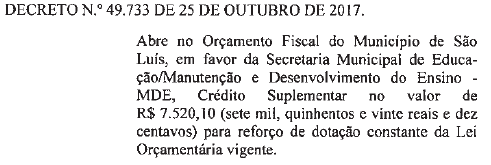 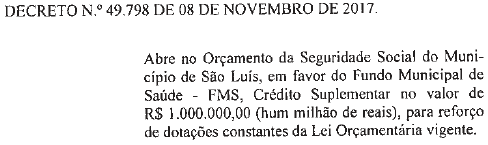 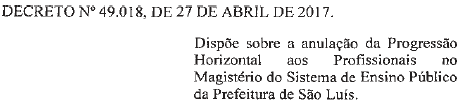 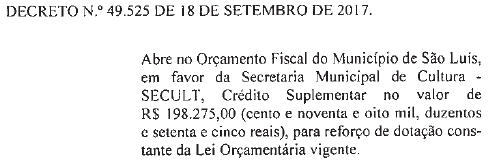 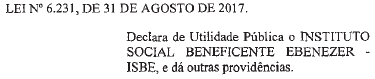 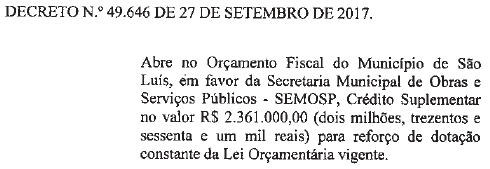 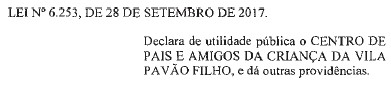 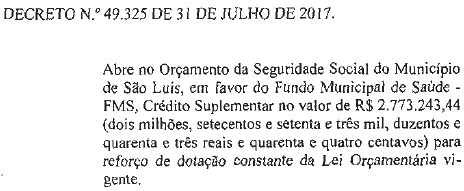 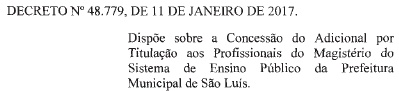 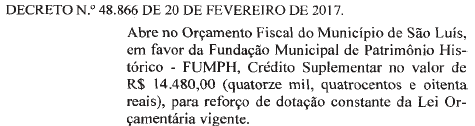 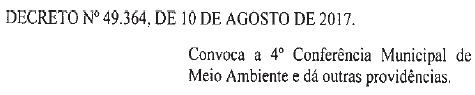 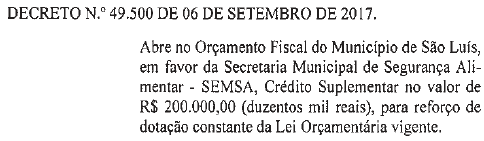 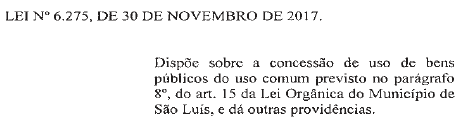 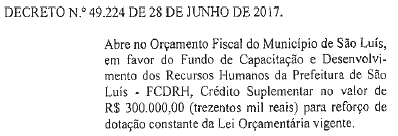 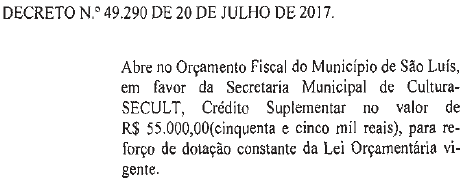 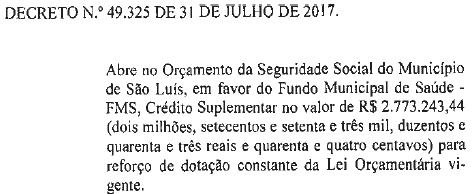 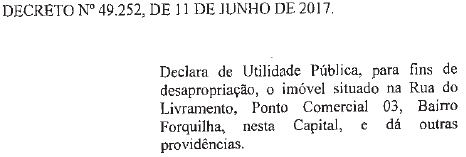 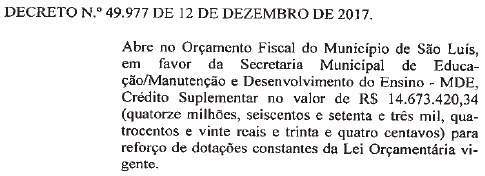 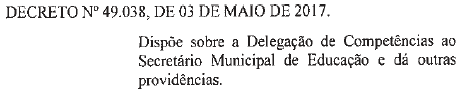 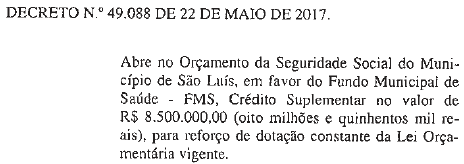 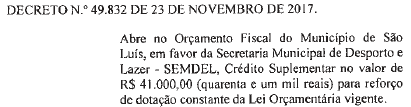 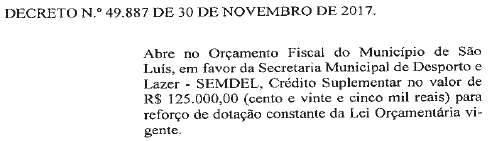 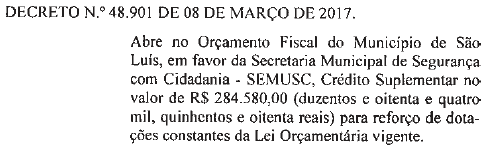 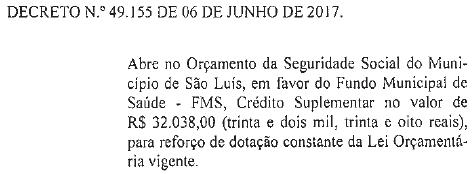 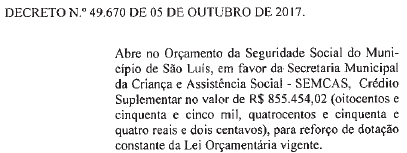 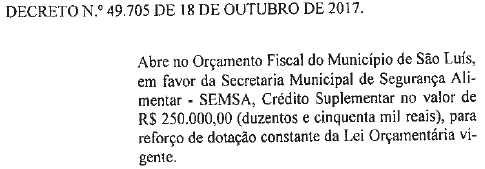 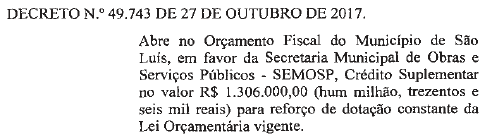 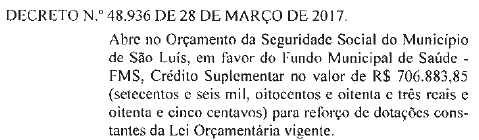 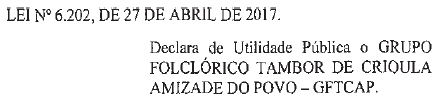 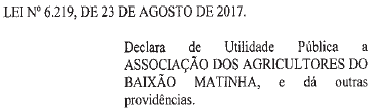 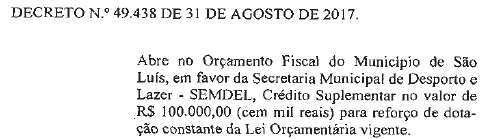 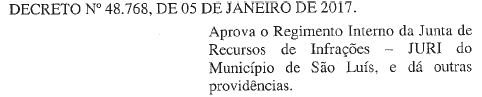 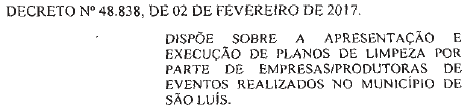 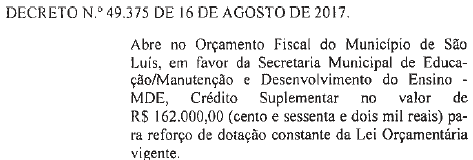 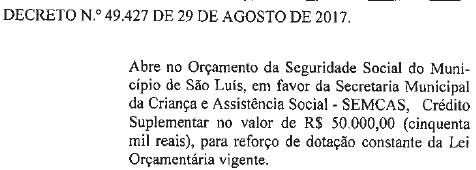 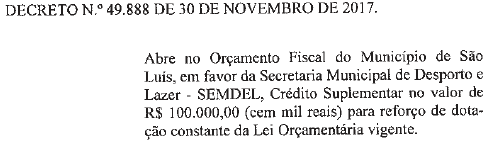 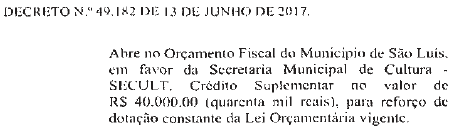 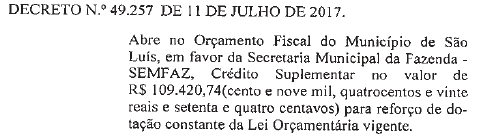 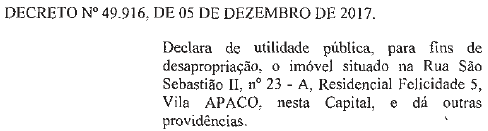 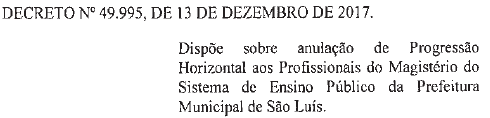 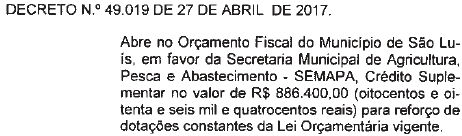 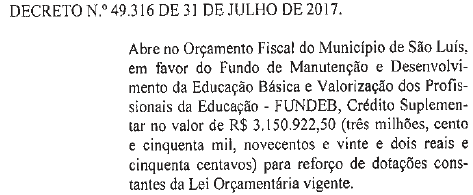 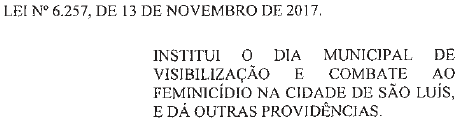 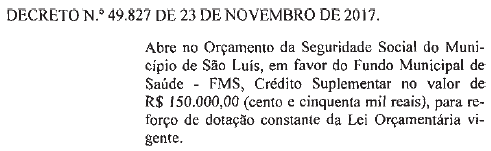 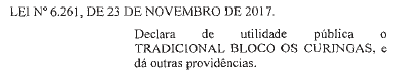 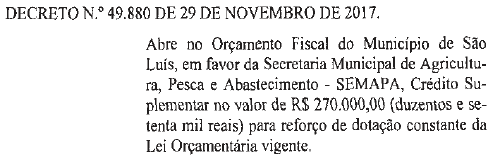 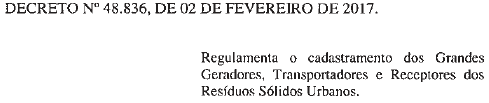 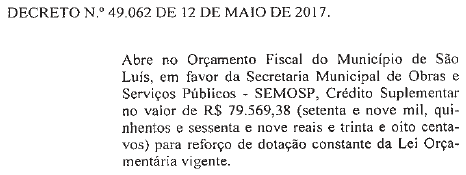 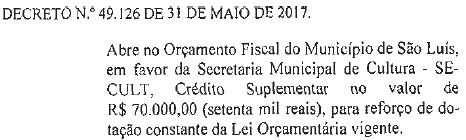 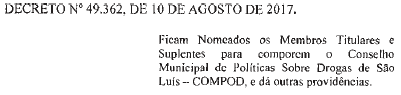 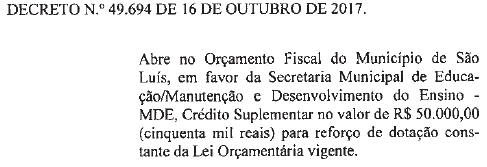 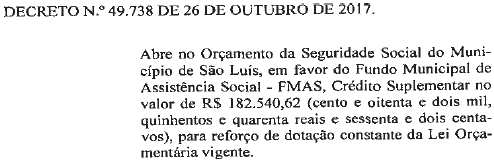 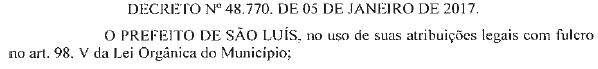 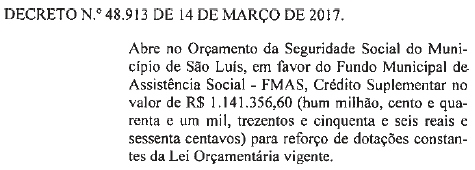 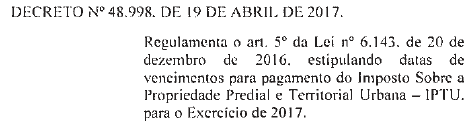 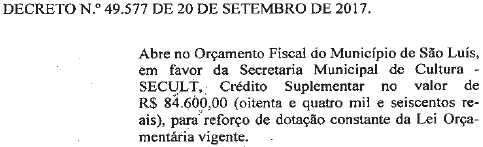 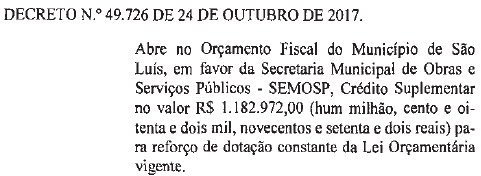 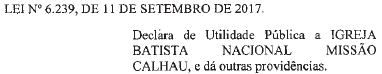 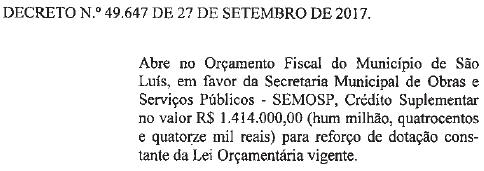 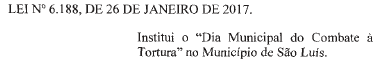 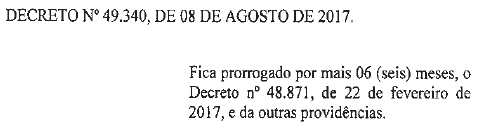 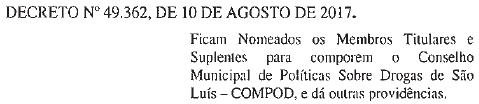 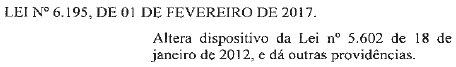 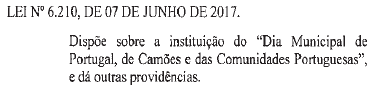 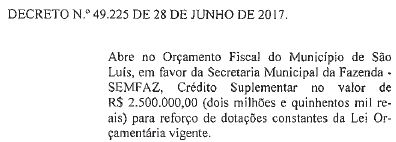 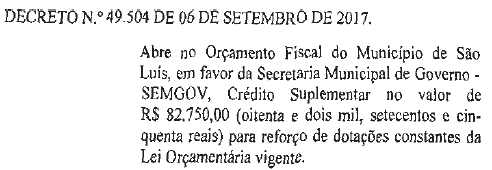 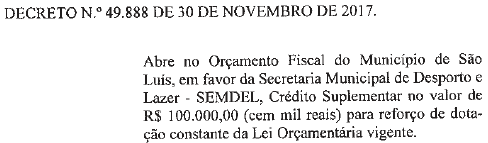 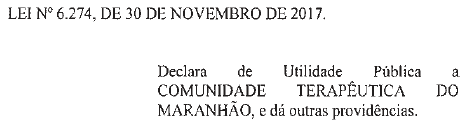 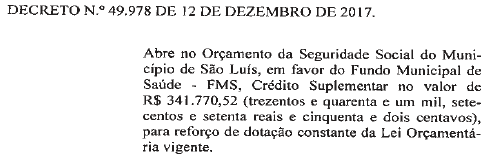 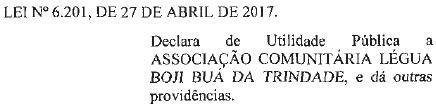 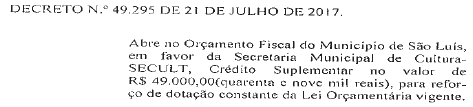 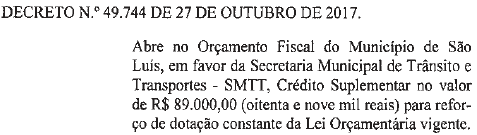 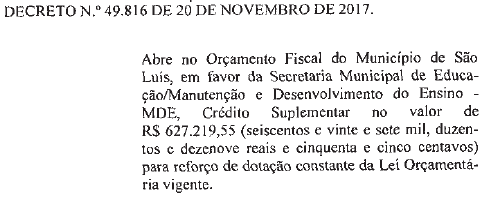 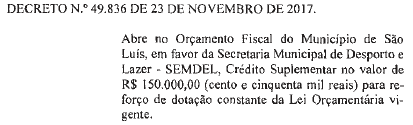 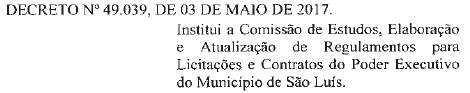 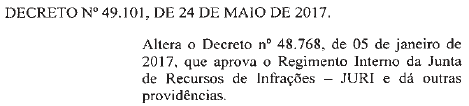 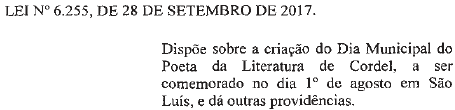 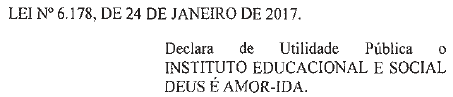 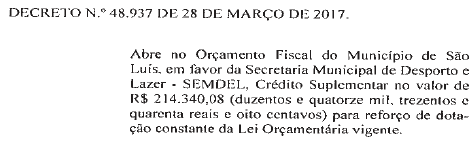 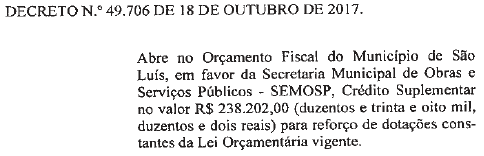 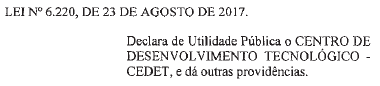 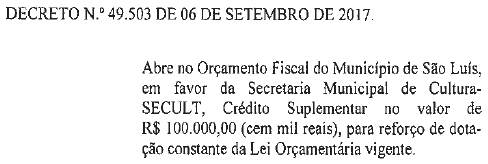 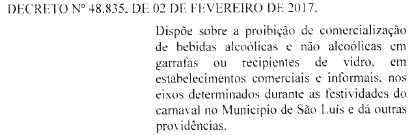 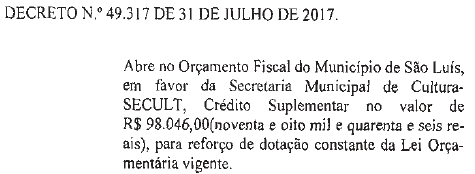 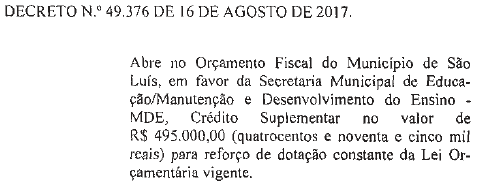 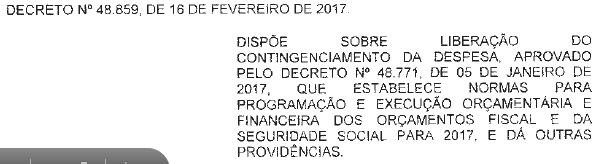 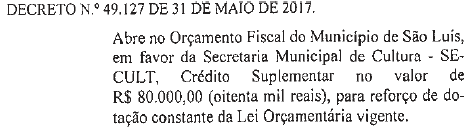 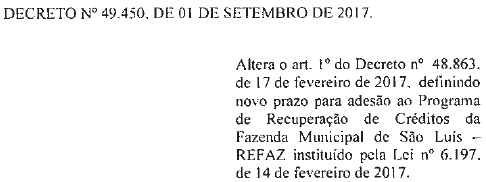 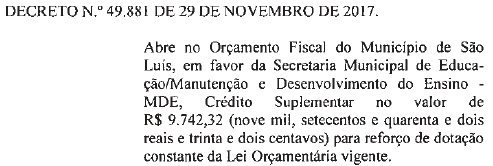 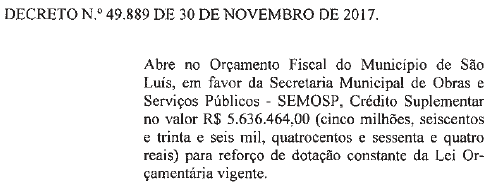 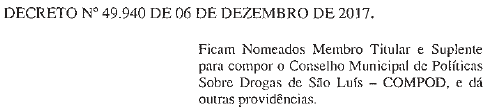 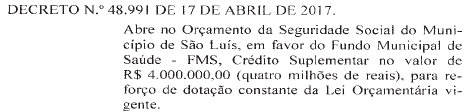 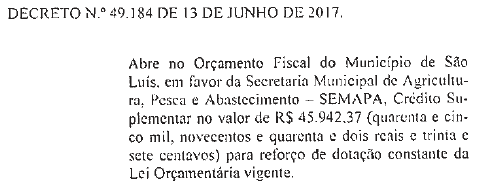 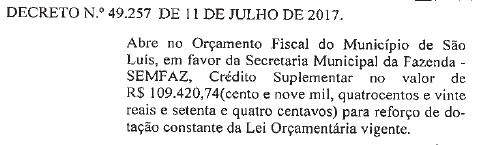 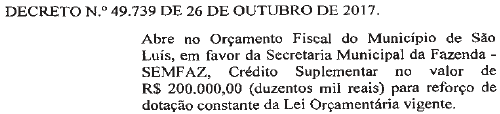 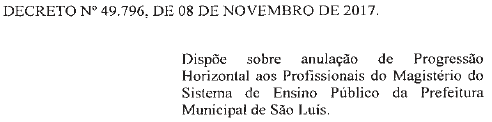 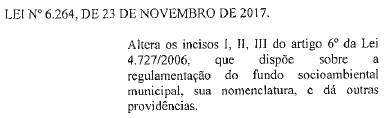 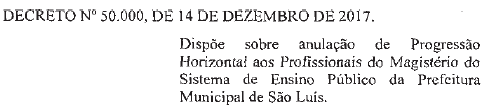 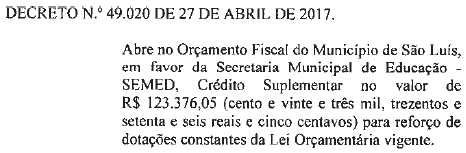 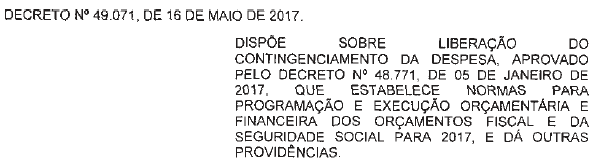 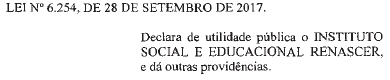 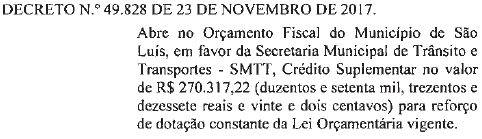 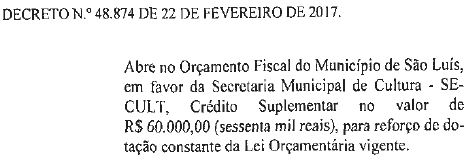 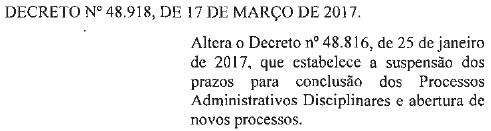 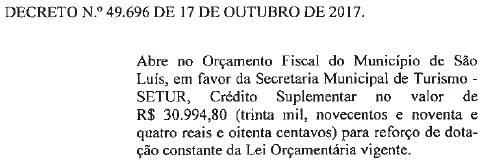 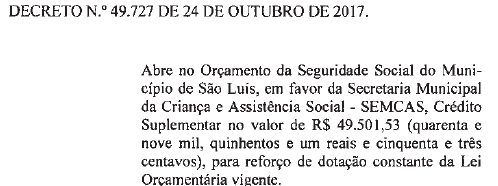 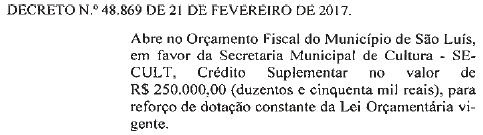 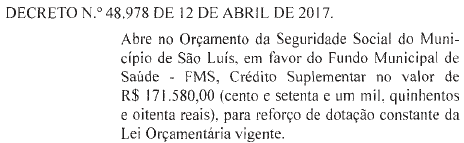 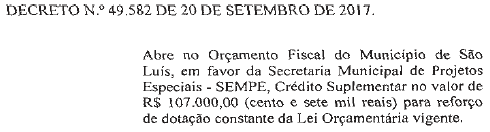 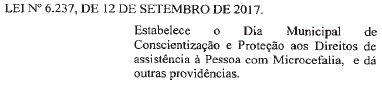 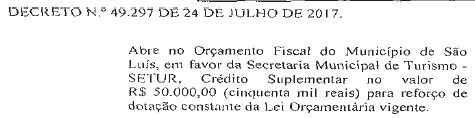 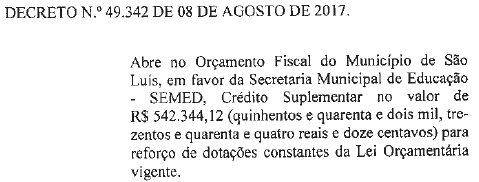 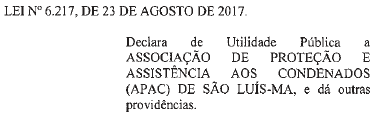 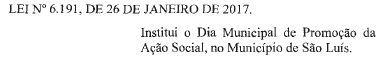 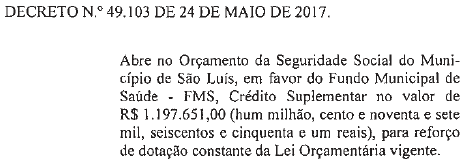 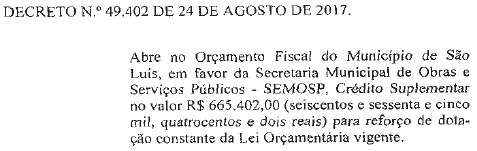 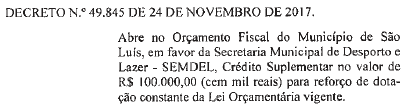 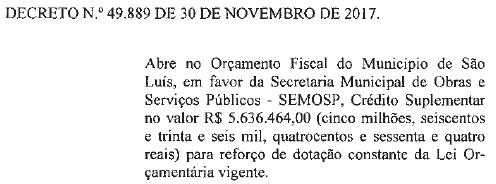 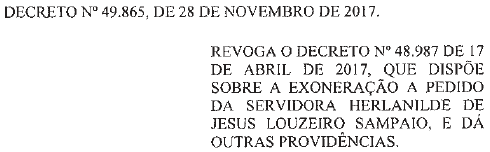 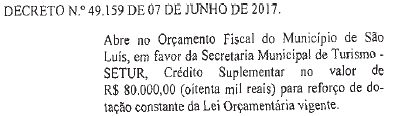 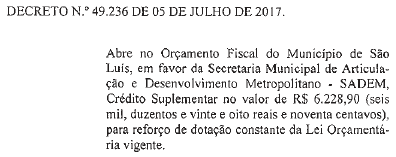 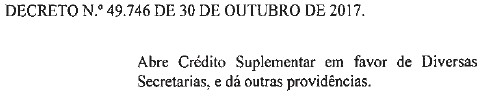 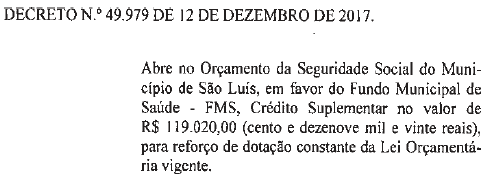 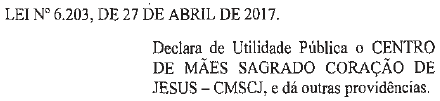 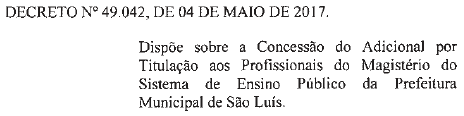 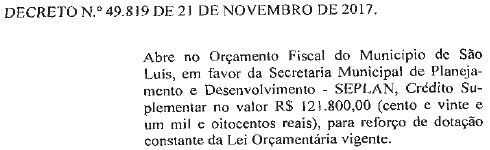 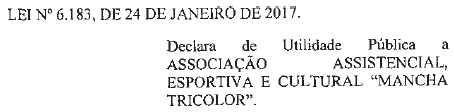 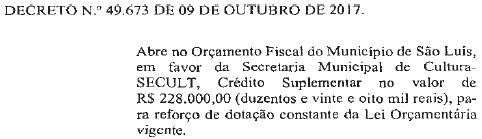 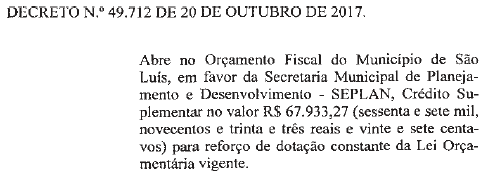 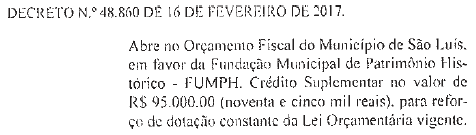 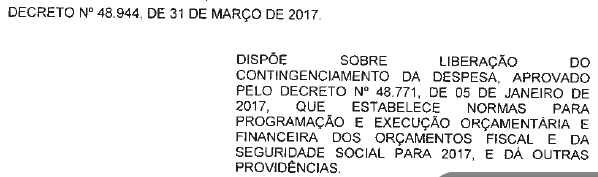 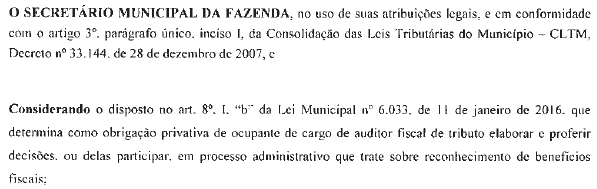 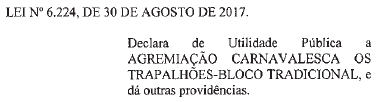 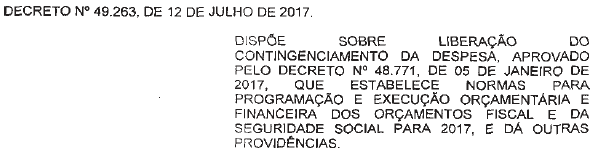 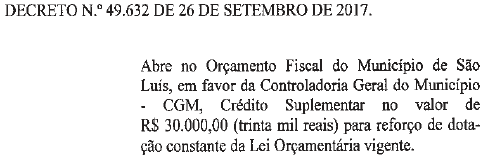 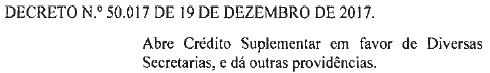 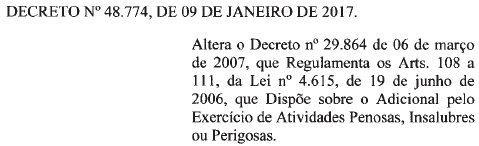 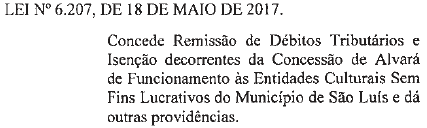 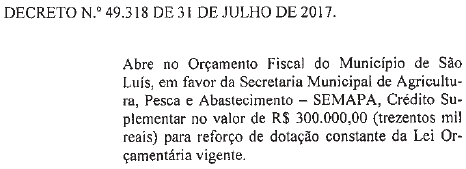 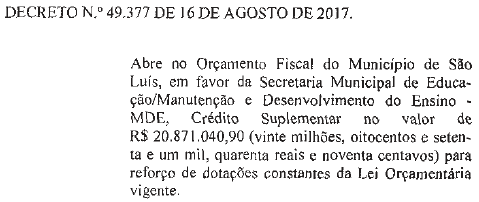 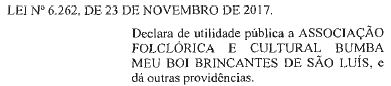 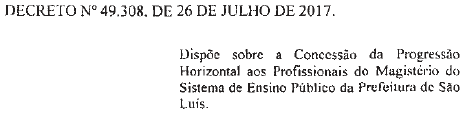 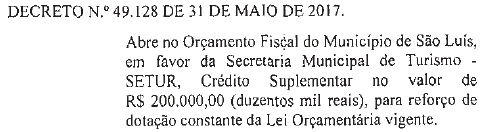 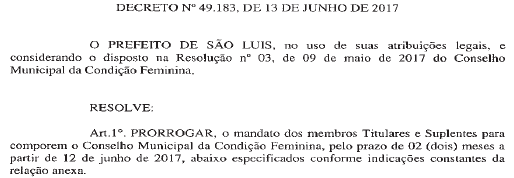 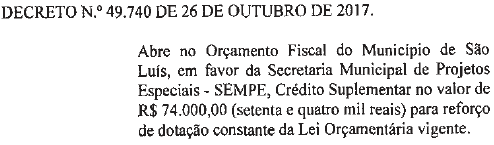 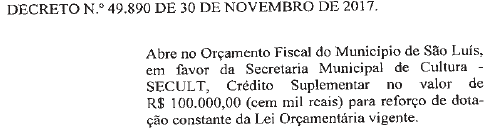 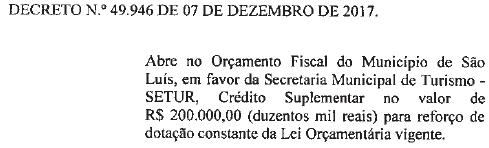 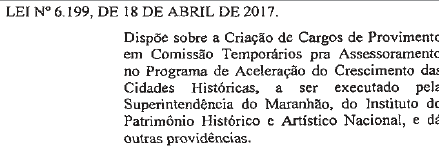 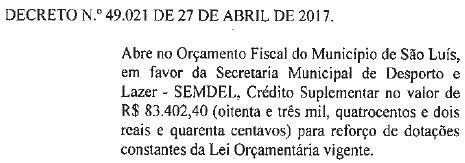 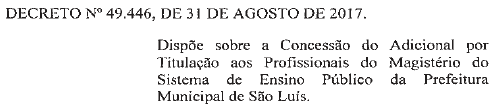 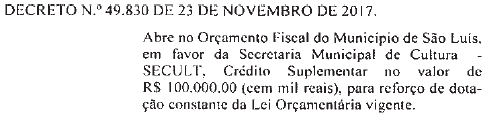 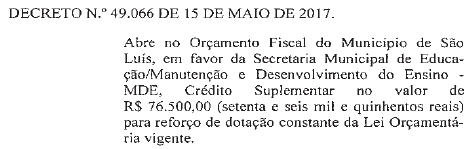 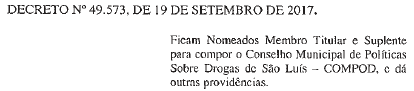 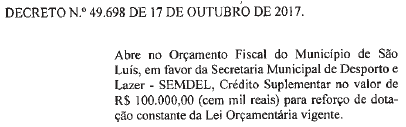 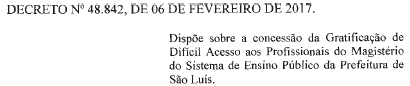 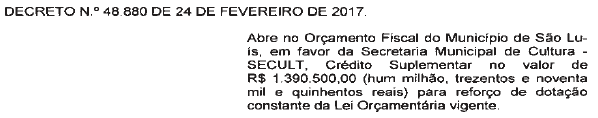 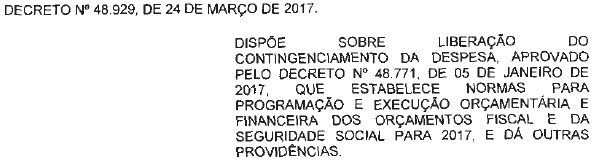 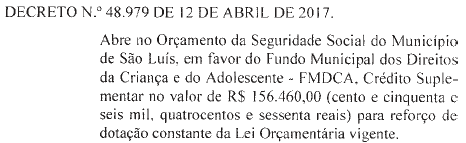 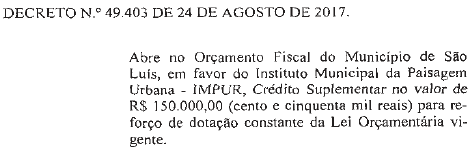 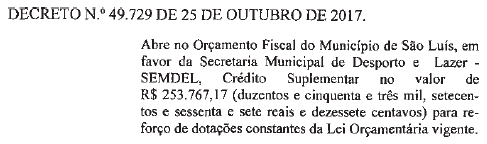 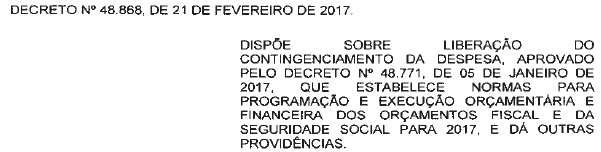 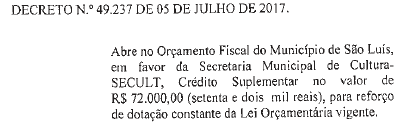 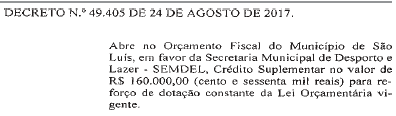 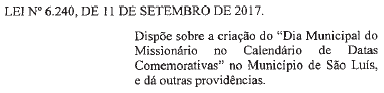 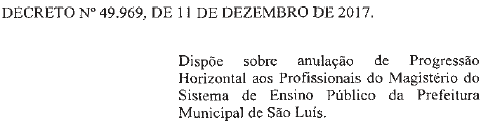 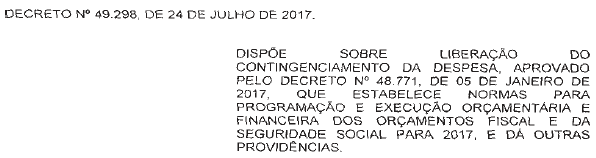 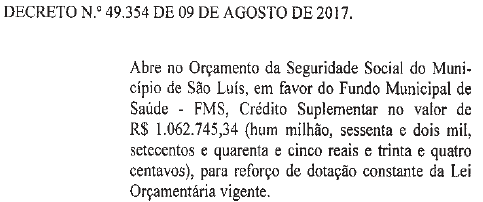 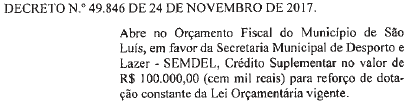 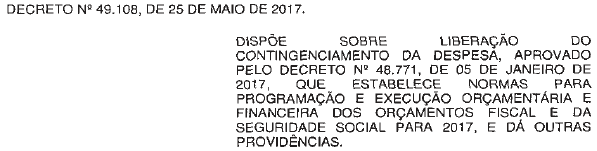 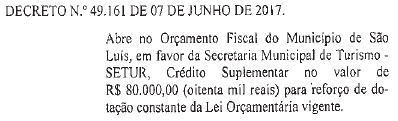 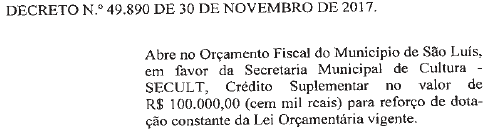 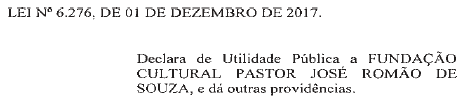 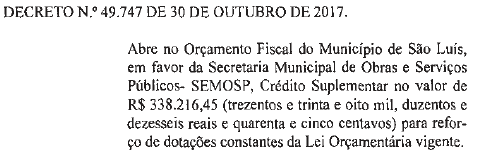 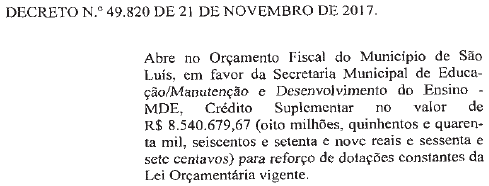 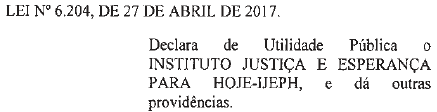 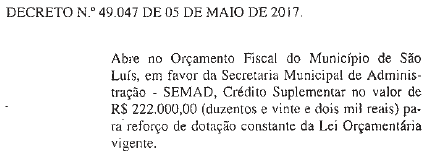 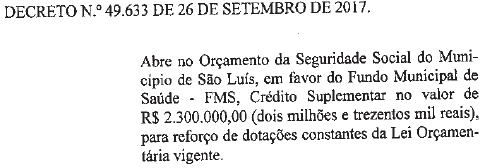 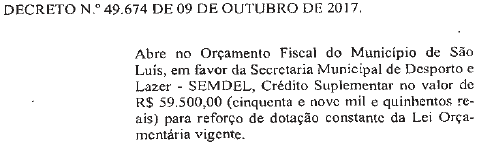 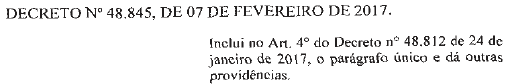 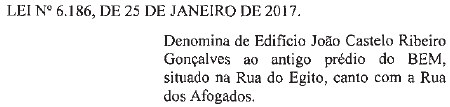 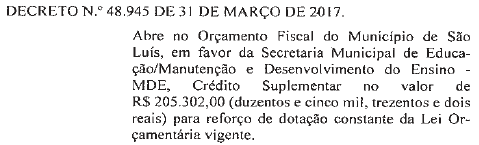 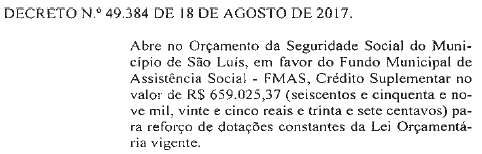 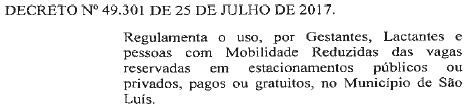 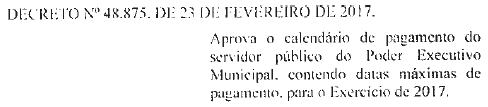 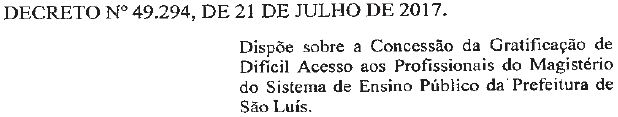 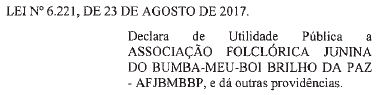 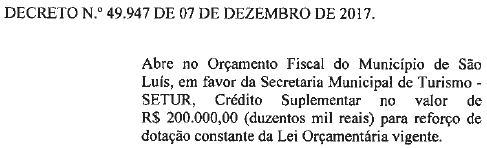 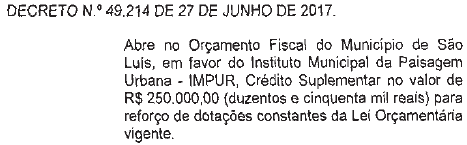 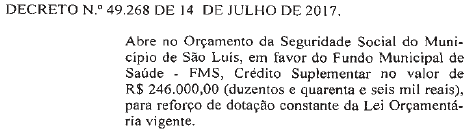 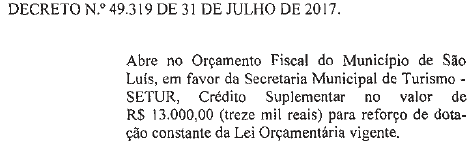 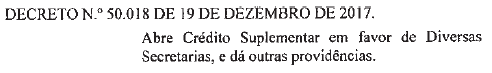 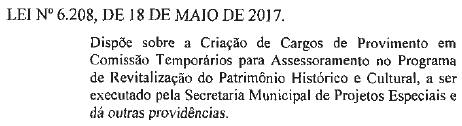 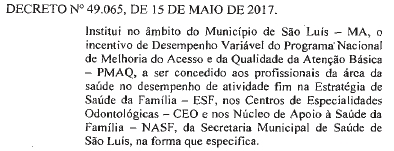 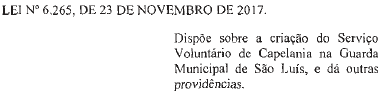 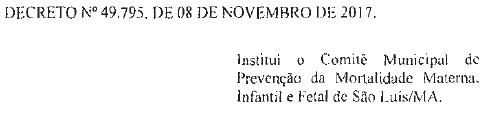 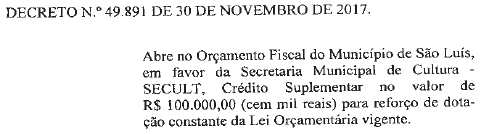 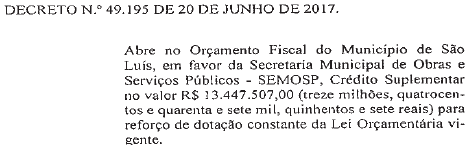 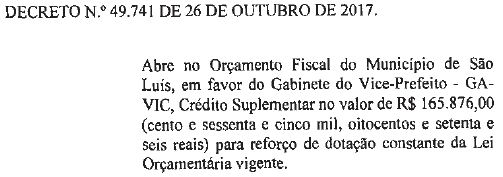 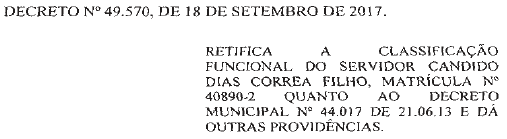 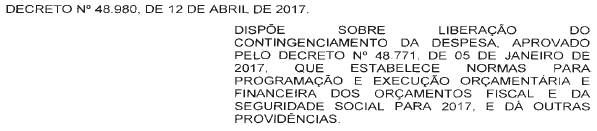 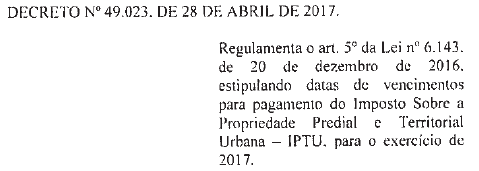 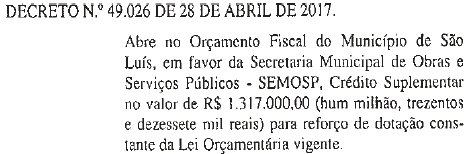 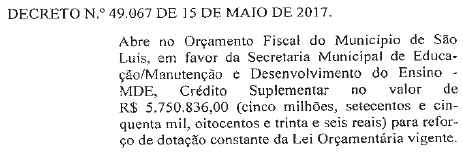 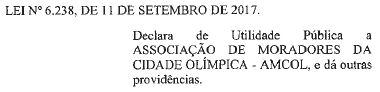 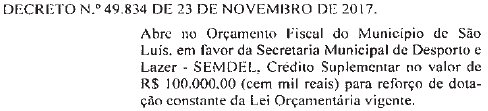 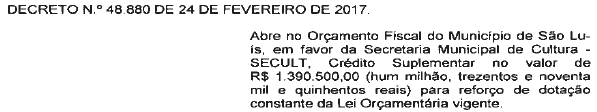 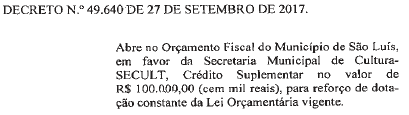 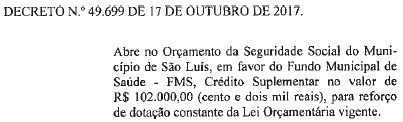 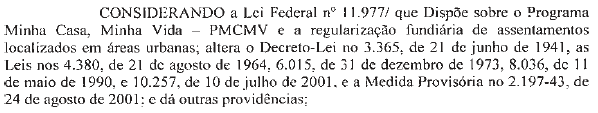 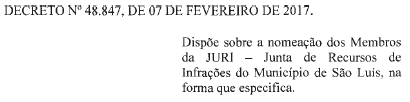 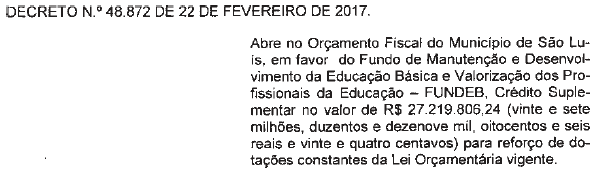 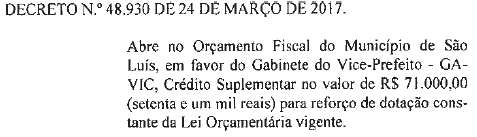 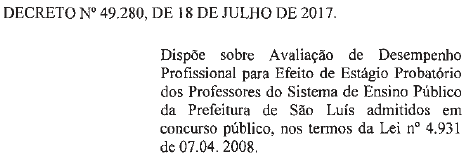 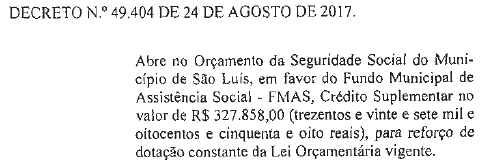 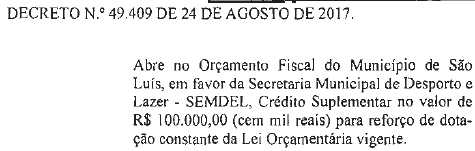 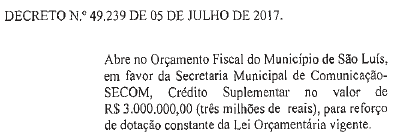 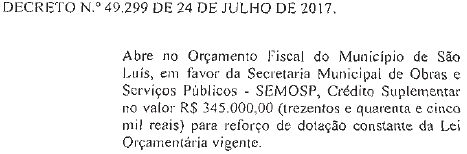 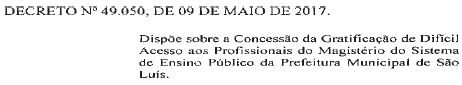 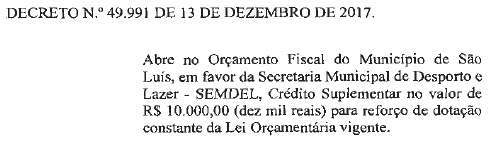 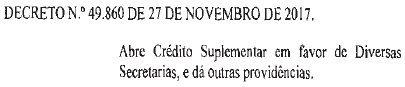 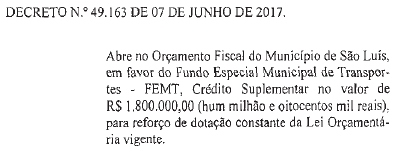 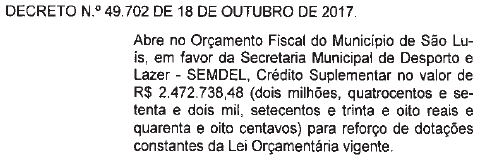 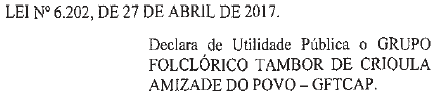 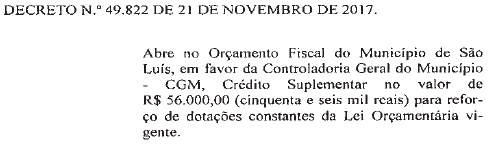 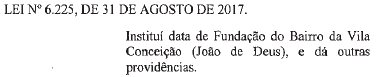 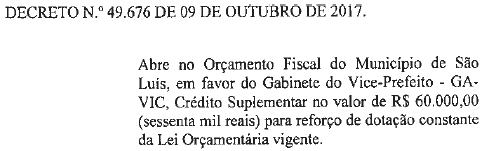 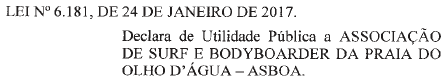 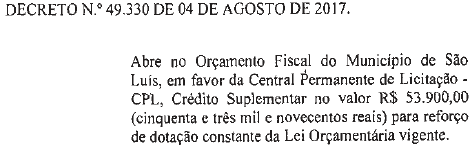 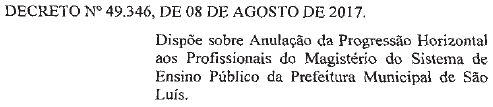 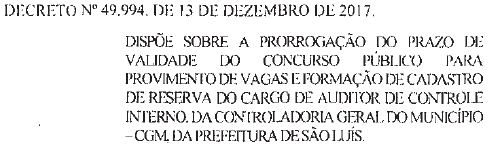 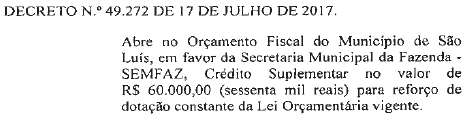 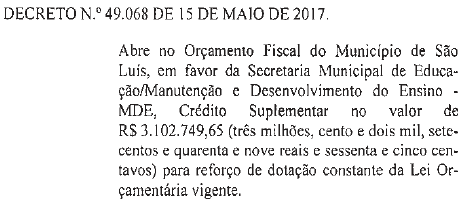 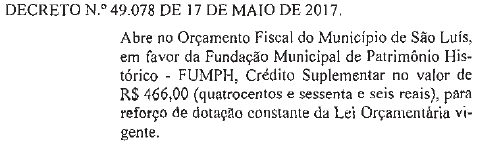 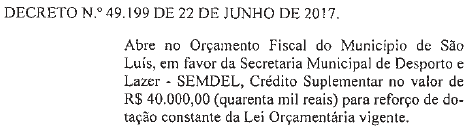 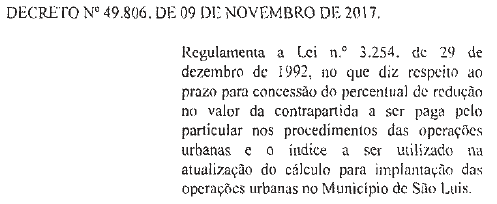 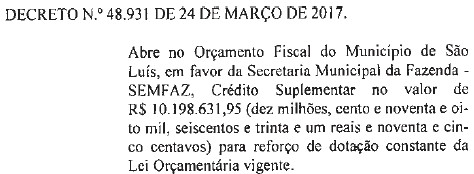 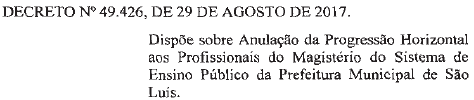 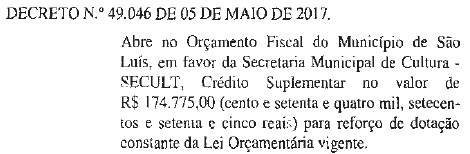 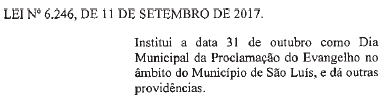 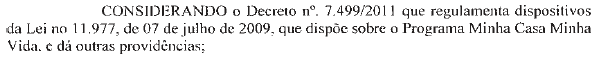 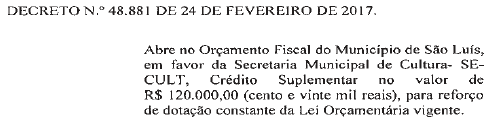 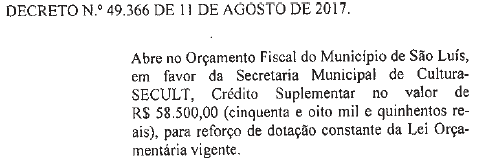 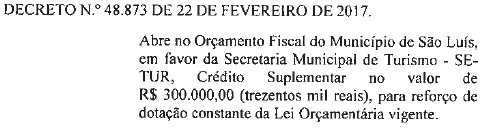 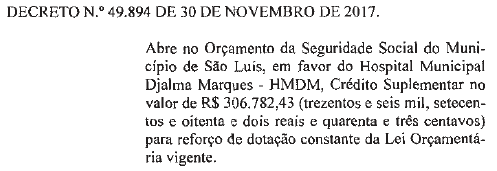 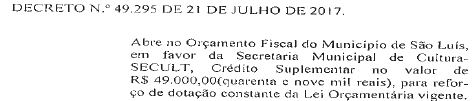 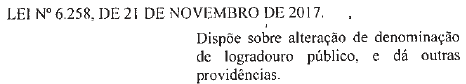 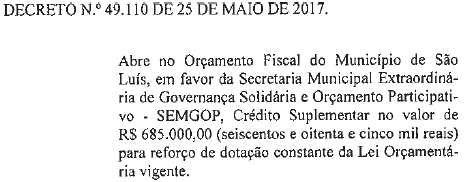 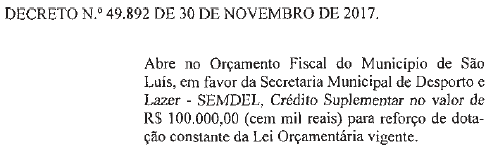 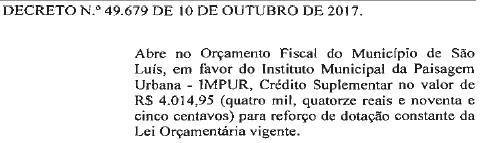 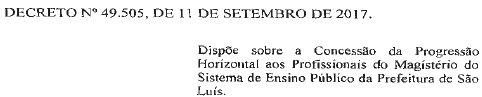 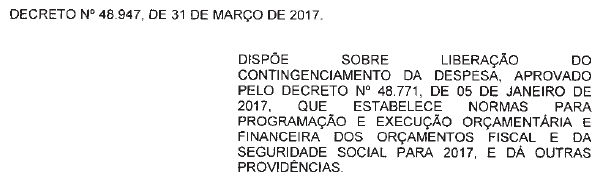 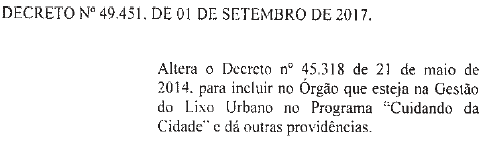 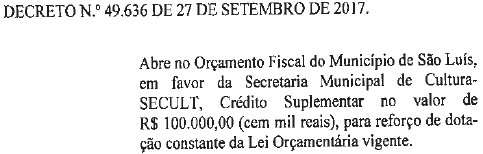 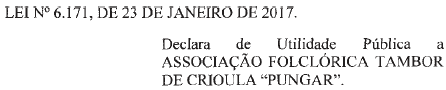 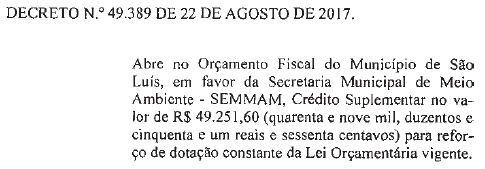 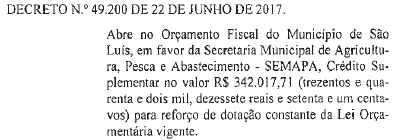 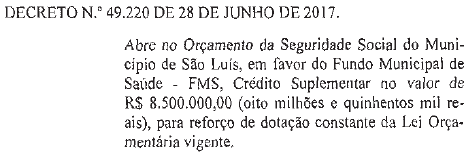 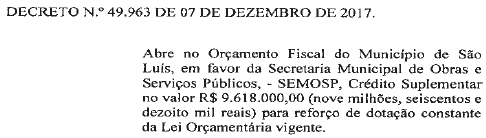 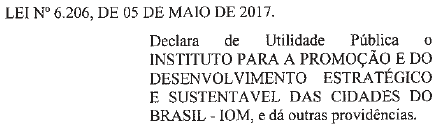 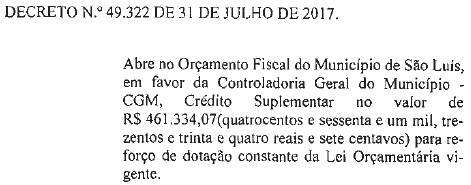 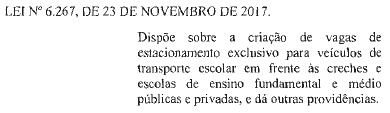 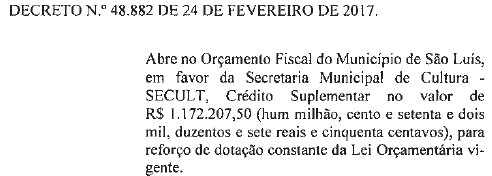 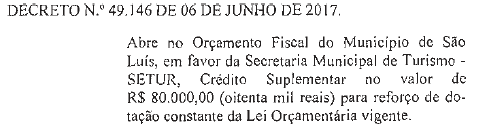 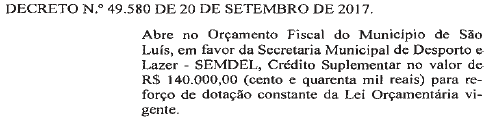 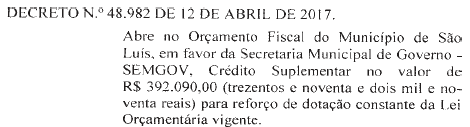 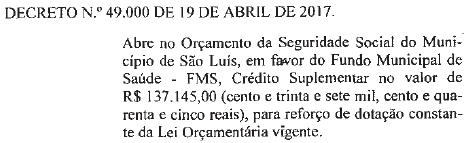 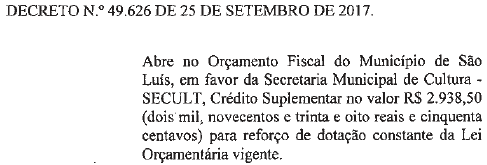 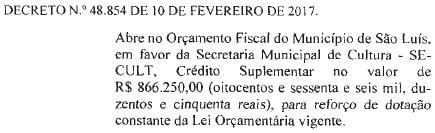 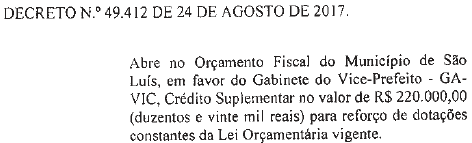 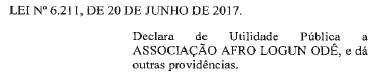 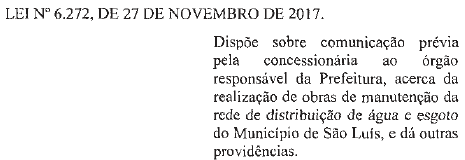 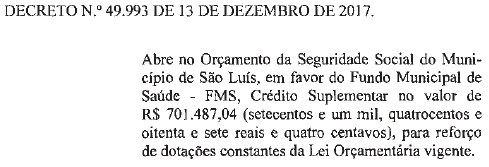 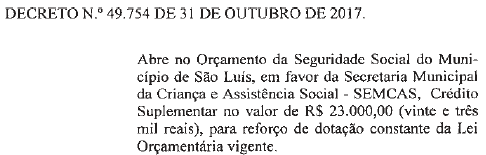 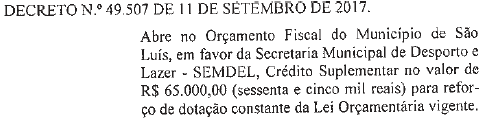 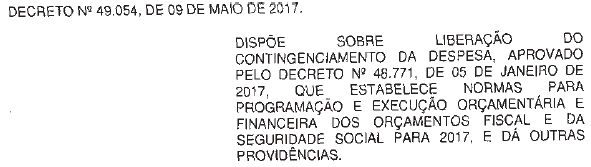 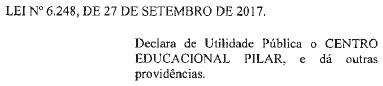 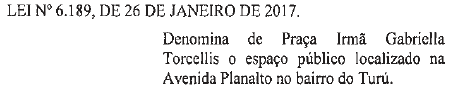 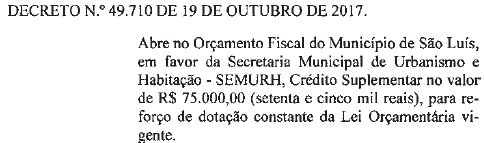 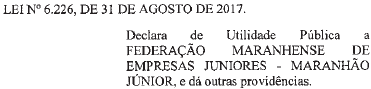 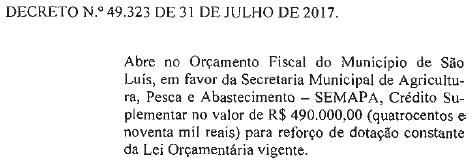 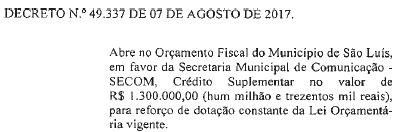 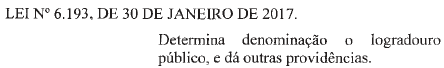 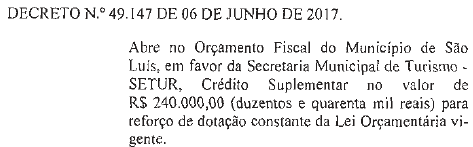 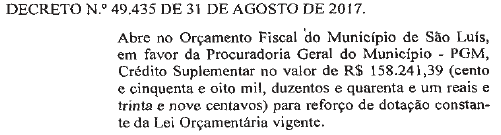 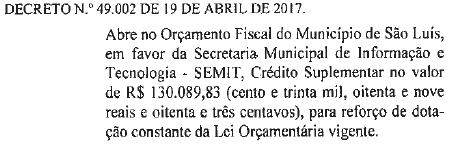 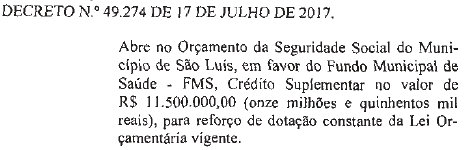 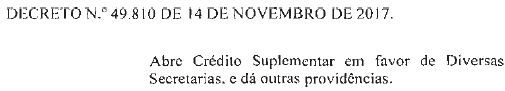 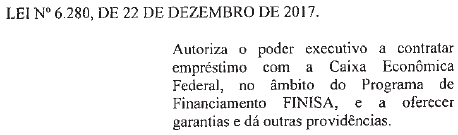 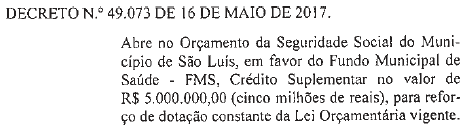 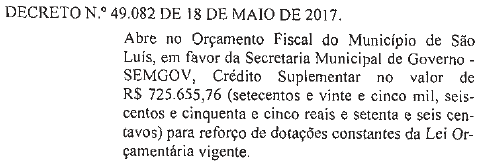 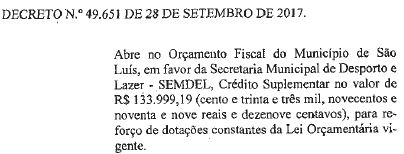 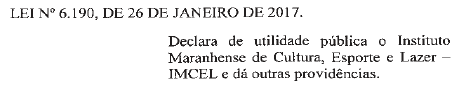 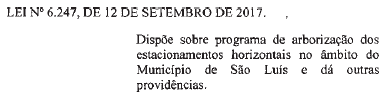 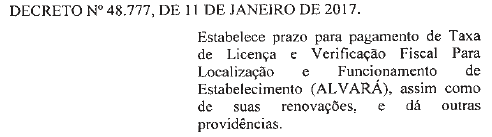 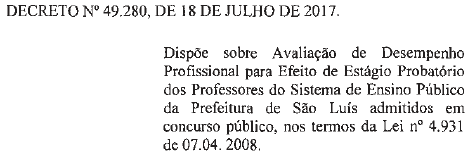 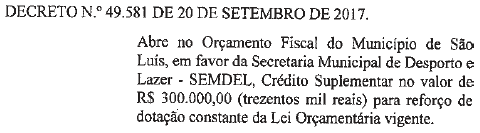 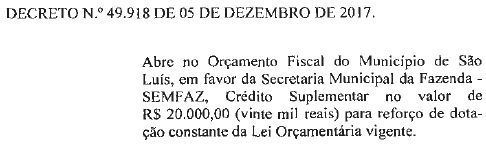 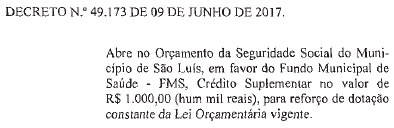 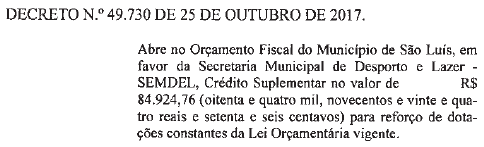 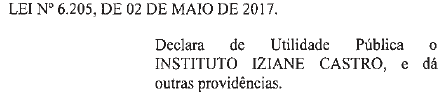 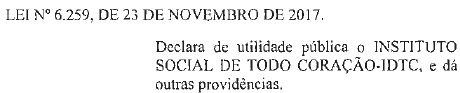 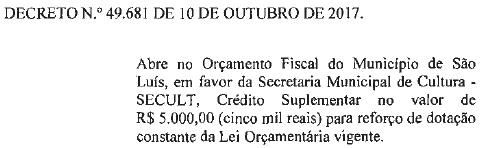 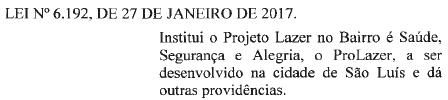 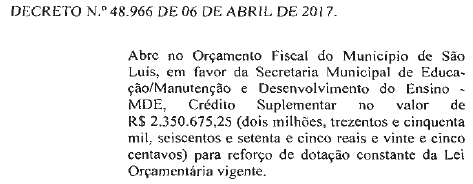 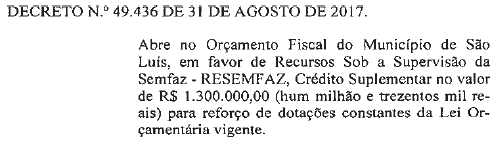 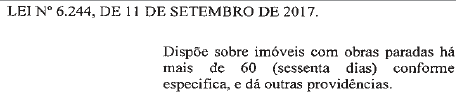 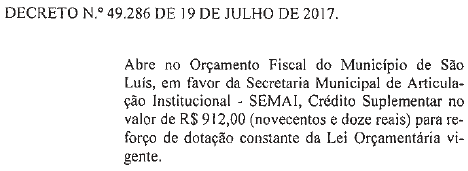 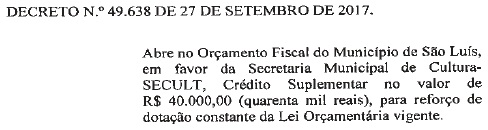 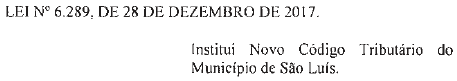 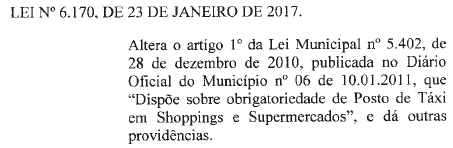 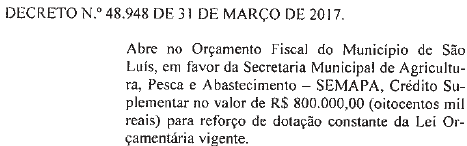 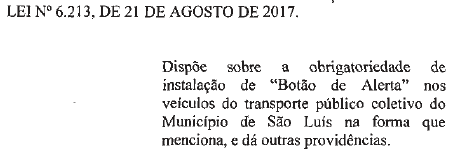 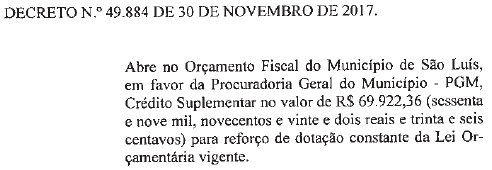 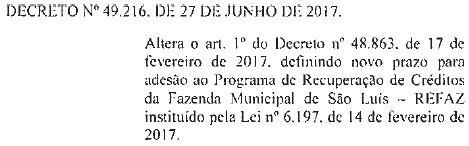 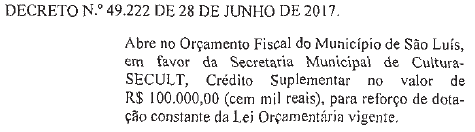 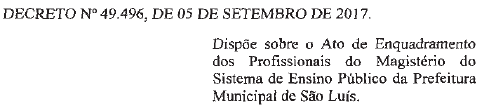 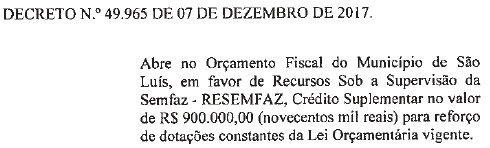 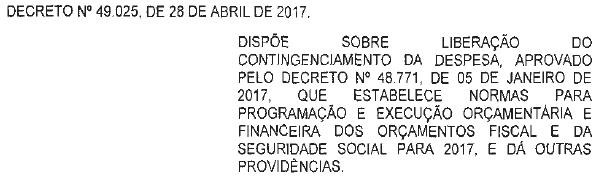 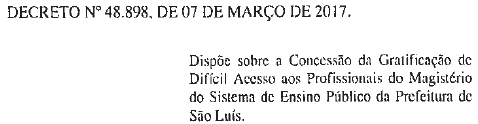 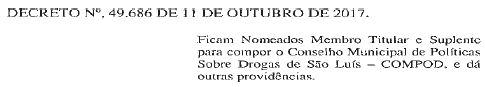 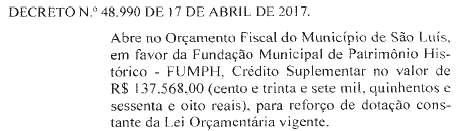 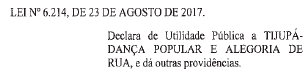 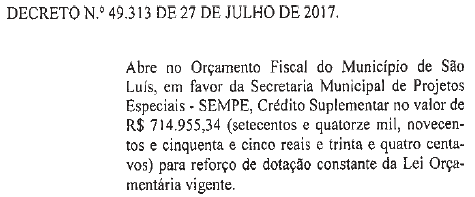 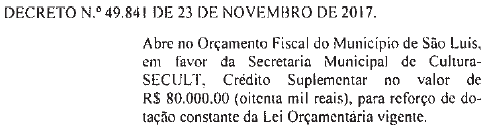 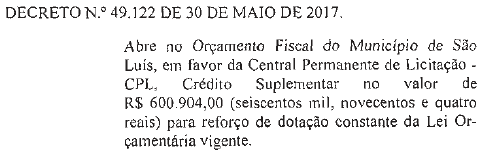 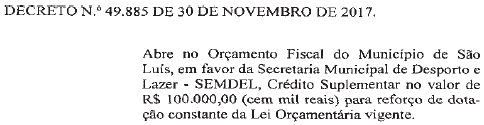 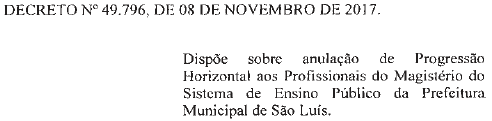 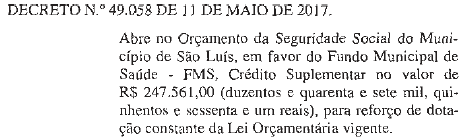 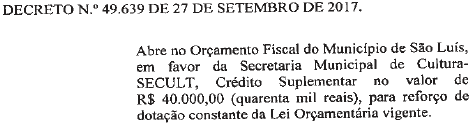 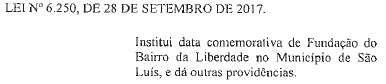 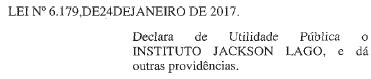 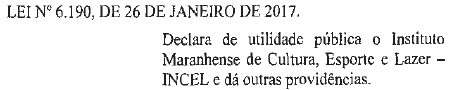 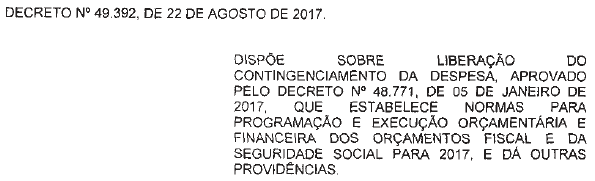 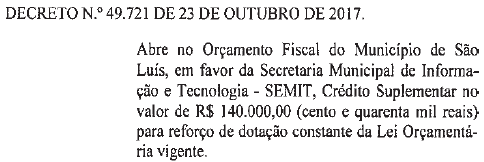 